游游江山团队/散客确认书打印日期：2020/8/8 19:36:07甲方南充天马旅行社南充天马旅行社联系人杨正培联系电话1878399107418783991074乙方重庆友联国际旅行社有限公司重庆友联国际旅行社有限公司联系人庞琳联系电话1301812956613018129566团期编号YN20200814庞琳06YN20200814庞琳06产品名称【云美·云南红】昆明、大理、丽江豪华品质双飞1动6日游（1.15）【云美·云南红】昆明、大理、丽江豪华品质双飞1动6日游（1.15）【云美·云南红】昆明、大理、丽江豪华品质双飞1动6日游（1.15）【云美·云南红】昆明、大理、丽江豪华品质双飞1动6日游（1.15）发团日期2020-08-142020-08-14回团日期2020-08-19参团人数2(2大)2(2大)大交通信息大交通信息大交通信息大交通信息大交通信息大交通信息大交通信息大交通信息启程 2020-08-14 MU5437 南充→昆明 12:40-14:30
返程 2020-08-19 MU5438 昆明→南充 15:20-17:1启程 2020-08-14 MU5437 南充→昆明 12:40-14:30
返程 2020-08-19 MU5438 昆明→南充 15:20-17:1启程 2020-08-14 MU5437 南充→昆明 12:40-14:30
返程 2020-08-19 MU5438 昆明→南充 15:20-17:1启程 2020-08-14 MU5437 南充→昆明 12:40-14:30
返程 2020-08-19 MU5438 昆明→南充 15:20-17:1启程 2020-08-14 MU5437 南充→昆明 12:40-14:30
返程 2020-08-19 MU5438 昆明→南充 15:20-17:1启程 2020-08-14 MU5437 南充→昆明 12:40-14:30
返程 2020-08-19 MU5438 昆明→南充 15:20-17:1启程 2020-08-14 MU5437 南充→昆明 12:40-14:30
返程 2020-08-19 MU5438 昆明→南充 15:20-17:1启程 2020-08-14 MU5437 南充→昆明 12:40-14:30
返程 2020-08-19 MU5438 昆明→南充 15:20-17:1旅客名单旅客名单旅客名单旅客名单旅客名单旅客名单旅客名单旅客名单姓名证件号码证件号码联系电话姓名证件号码证件号码联系电话1、杜泽平5129211965040554365129211965040554362、李艳51292119710908570151292119710908570115892450080重要提示：请仔细检查，名单一旦出错不可更改，只能退票后重买，造成损失，我社不予负责，出票名单以贵社提供的客人名单为准；具体航班时间及行程内容请参照出团通知。重要提示：请仔细检查，名单一旦出错不可更改，只能退票后重买，造成损失，我社不予负责，出票名单以贵社提供的客人名单为准；具体航班时间及行程内容请参照出团通知。重要提示：请仔细检查，名单一旦出错不可更改，只能退票后重买，造成损失，我社不予负责，出票名单以贵社提供的客人名单为准；具体航班时间及行程内容请参照出团通知。重要提示：请仔细检查，名单一旦出错不可更改，只能退票后重买，造成损失，我社不予负责，出票名单以贵社提供的客人名单为准；具体航班时间及行程内容请参照出团通知。重要提示：请仔细检查，名单一旦出错不可更改，只能退票后重买，造成损失，我社不予负责，出票名单以贵社提供的客人名单为准；具体航班时间及行程内容请参照出团通知。重要提示：请仔细检查，名单一旦出错不可更改，只能退票后重买，造成损失，我社不予负责，出票名单以贵社提供的客人名单为准；具体航班时间及行程内容请参照出团通知。重要提示：请仔细检查，名单一旦出错不可更改，只能退票后重买，造成损失，我社不予负责，出票名单以贵社提供的客人名单为准；具体航班时间及行程内容请参照出团通知。重要提示：请仔细检查，名单一旦出错不可更改，只能退票后重买，造成损失，我社不予负责，出票名单以贵社提供的客人名单为准；具体航班时间及行程内容请参照出团通知。费用明细费用明细费用明细费用明细费用明细费用明细费用明细费用明细序号项目项目数量单价小计备注备注1成人成人21980.003960.00合计总金额：叁仟玖佰陆拾元整总金额：叁仟玖佰陆拾元整总金额：叁仟玖佰陆拾元整总金额：叁仟玖佰陆拾元整3960.003960.003960.00请将款项汇入我社指定账户并传汇款凭证，如向非指定或员工个人账户等汇款，不作为团款确认，且造成的损失我社概不负责；出团前须结清所有费用！请将款项汇入我社指定账户并传汇款凭证，如向非指定或员工个人账户等汇款，不作为团款确认，且造成的损失我社概不负责；出团前须结清所有费用！请将款项汇入我社指定账户并传汇款凭证，如向非指定或员工个人账户等汇款，不作为团款确认，且造成的损失我社概不负责；出团前须结清所有费用！请将款项汇入我社指定账户并传汇款凭证，如向非指定或员工个人账户等汇款，不作为团款确认，且造成的损失我社概不负责；出团前须结清所有费用！请将款项汇入我社指定账户并传汇款凭证，如向非指定或员工个人账户等汇款，不作为团款确认，且造成的损失我社概不负责；出团前须结清所有费用！请将款项汇入我社指定账户并传汇款凭证，如向非指定或员工个人账户等汇款，不作为团款确认，且造成的损失我社概不负责；出团前须结清所有费用！请将款项汇入我社指定账户并传汇款凭证，如向非指定或员工个人账户等汇款，不作为团款确认，且造成的损失我社概不负责；出团前须结清所有费用！请将款项汇入我社指定账户并传汇款凭证，如向非指定或员工个人账户等汇款，不作为团款确认，且造成的损失我社概不负责；出团前须结清所有费用！账户信息账户信息账户信息账户信息账户信息账户信息账户信息账户信息重庆渝北银座村镇银行股份有限公司鸳鸯支行重庆渝北银座村镇银行股份有限公司鸳鸯支行重庆渝北银座村镇银行股份有限公司鸳鸯支行重庆友联国际旅行社有限公司重庆友联国际旅行社有限公司650008396600015650008396600015650008396600015农行上清寺支行农行上清寺支行农行上清寺支行重庆友联国际旅行社有限公司重庆友联国际旅行社有限公司310102010400153413101020104001534131010201040015341微信微信微信谢丰谢丰账号：13101095566账号：13101095566账号：13101095566重庆渝北银座村镇银行重庆渝北银座村镇银行重庆渝北银座村镇银行谢丰谢丰621347106100046008462134710610004600846213471061000460084行程安排行程安排行程安排行程安排行程安排行程安排行程安排行程安排2020/08/14南充-昆明南充-昆明南充-昆明南充-昆明南充-昆明南充-昆明南充-昆明2020/08/14超凡脱俗的VIP接机礼遇，人群中低调气质依然自鸣不凡起始地乘机—昆明?长水国际机场—昆明酒店（车程60分钟）今日行程：全天，昆明长水机场，VIP贵宾厅礼宾员在廊桥口举『云美云南』接机牌迎接，『云美云南』贵宾厅休息。『云美云南』专车接送您前往昆明市区酒店，专人代办入住、领取房卡，无需繁琐手续、无需押金，贵宾直接入住，第一晚贵宾尊享鲜花铺床服务；入住后贵宾可自行安排自由活动美食安排：贵宾抵达航班时间不一，今日美食敬请贵宾自理至尊酒店：昆明高新经济开发区2015年开业的全新【铭春花园温泉度假酒店】，云美云南贵宾下榻首选，酒店内有天然户外温泉泡池、健身房供您免费使用和放松舟车劳累。不求最贵、旨在非凡，云美贵宾精选入住将一路给您接连不断的惊喜和提供舒适细节服务。超凡脱俗的VIP接机礼遇，人群中低调气质依然自鸣不凡起始地乘机—昆明?长水国际机场—昆明酒店（车程60分钟）今日行程：全天，昆明长水机场，VIP贵宾厅礼宾员在廊桥口举『云美云南』接机牌迎接，『云美云南』贵宾厅休息。『云美云南』专车接送您前往昆明市区酒店，专人代办入住、领取房卡，无需繁琐手续、无需押金，贵宾直接入住，第一晚贵宾尊享鲜花铺床服务；入住后贵宾可自行安排自由活动美食安排：贵宾抵达航班时间不一，今日美食敬请贵宾自理至尊酒店：昆明高新经济开发区2015年开业的全新【铭春花园温泉度假酒店】，云美云南贵宾下榻首选，酒店内有天然户外温泉泡池、健身房供您免费使用和放松舟车劳累。不求最贵、旨在非凡，云美贵宾精选入住将一路给您接连不断的惊喜和提供舒适细节服务。超凡脱俗的VIP接机礼遇，人群中低调气质依然自鸣不凡起始地乘机—昆明?长水国际机场—昆明酒店（车程60分钟）今日行程：全天，昆明长水机场，VIP贵宾厅礼宾员在廊桥口举『云美云南』接机牌迎接，『云美云南』贵宾厅休息。『云美云南』专车接送您前往昆明市区酒店，专人代办入住、领取房卡，无需繁琐手续、无需押金，贵宾直接入住，第一晚贵宾尊享鲜花铺床服务；入住后贵宾可自行安排自由活动美食安排：贵宾抵达航班时间不一，今日美食敬请贵宾自理至尊酒店：昆明高新经济开发区2015年开业的全新【铭春花园温泉度假酒店】，云美云南贵宾下榻首选，酒店内有天然户外温泉泡池、健身房供您免费使用和放松舟车劳累。不求最贵、旨在非凡，云美贵宾精选入住将一路给您接连不断的惊喜和提供舒适细节服务。超凡脱俗的VIP接机礼遇，人群中低调气质依然自鸣不凡起始地乘机—昆明?长水国际机场—昆明酒店（车程60分钟）今日行程：全天，昆明长水机场，VIP贵宾厅礼宾员在廊桥口举『云美云南』接机牌迎接，『云美云南』贵宾厅休息。『云美云南』专车接送您前往昆明市区酒店，专人代办入住、领取房卡，无需繁琐手续、无需押金，贵宾直接入住，第一晚贵宾尊享鲜花铺床服务；入住后贵宾可自行安排自由活动美食安排：贵宾抵达航班时间不一，今日美食敬请贵宾自理至尊酒店：昆明高新经济开发区2015年开业的全新【铭春花园温泉度假酒店】，云美云南贵宾下榻首选，酒店内有天然户外温泉泡池、健身房供您免费使用和放松舟车劳累。不求最贵、旨在非凡，云美贵宾精选入住将一路给您接连不断的惊喜和提供舒适细节服务。超凡脱俗的VIP接机礼遇，人群中低调气质依然自鸣不凡起始地乘机—昆明?长水国际机场—昆明酒店（车程60分钟）今日行程：全天，昆明长水机场，VIP贵宾厅礼宾员在廊桥口举『云美云南』接机牌迎接，『云美云南』贵宾厅休息。『云美云南』专车接送您前往昆明市区酒店，专人代办入住、领取房卡，无需繁琐手续、无需押金，贵宾直接入住，第一晚贵宾尊享鲜花铺床服务；入住后贵宾可自行安排自由活动美食安排：贵宾抵达航班时间不一，今日美食敬请贵宾自理至尊酒店：昆明高新经济开发区2015年开业的全新【铭春花园温泉度假酒店】，云美云南贵宾下榻首选，酒店内有天然户外温泉泡池、健身房供您免费使用和放松舟车劳累。不求最贵、旨在非凡，云美贵宾精选入住将一路给您接连不断的惊喜和提供舒适细节服务。超凡脱俗的VIP接机礼遇，人群中低调气质依然自鸣不凡起始地乘机—昆明?长水国际机场—昆明酒店（车程60分钟）今日行程：全天，昆明长水机场，VIP贵宾厅礼宾员在廊桥口举『云美云南』接机牌迎接，『云美云南』贵宾厅休息。『云美云南』专车接送您前往昆明市区酒店，专人代办入住、领取房卡，无需繁琐手续、无需押金，贵宾直接入住，第一晚贵宾尊享鲜花铺床服务；入住后贵宾可自行安排自由活动美食安排：贵宾抵达航班时间不一，今日美食敬请贵宾自理至尊酒店：昆明高新经济开发区2015年开业的全新【铭春花园温泉度假酒店】，云美云南贵宾下榻首选，酒店内有天然户外温泉泡池、健身房供您免费使用和放松舟车劳累。不求最贵、旨在非凡，云美贵宾精选入住将一路给您接连不断的惊喜和提供舒适细节服务。超凡脱俗的VIP接机礼遇，人群中低调气质依然自鸣不凡起始地乘机—昆明?长水国际机场—昆明酒店（车程60分钟）今日行程：全天，昆明长水机场，VIP贵宾厅礼宾员在廊桥口举『云美云南』接机牌迎接，『云美云南』贵宾厅休息。『云美云南』专车接送您前往昆明市区酒店，专人代办入住、领取房卡，无需繁琐手续、无需押金，贵宾直接入住，第一晚贵宾尊享鲜花铺床服务；入住后贵宾可自行安排自由活动美食安排：贵宾抵达航班时间不一，今日美食敬请贵宾自理至尊酒店：昆明高新经济开发区2015年开业的全新【铭春花园温泉度假酒店】，云美云南贵宾下榻首选，酒店内有天然户外温泉泡池、健身房供您免费使用和放松舟车劳累。不求最贵、旨在非凡，云美贵宾精选入住将一路给您接连不断的惊喜和提供舒适细节服务。2020/08/14早餐：不含；午餐：不含；晚餐：不含；住宿：团队标间早餐：不含；午餐：不含；晚餐：不含；住宿：团队标间早餐：不含；午餐：不含；晚餐：不含；住宿：团队标间早餐：不含；午餐：不含；晚餐：不含；住宿：团队标间早餐：不含；午餐：不含；晚餐：不含；住宿：团队标间早餐：不含；午餐：不含；晚餐：不含；住宿：团队标间早餐：不含；午餐：不含；晚餐：不含；住宿：团队标间2020/08/15昆明-楚雄昆明-楚雄昆明-楚雄昆明-楚雄昆明-楚雄昆明-楚雄昆明-楚雄2020/08/15石林的雄奇险峻&彝族文化风情体验昆明—石林（110公里，车程2小时）—楚雄（260公里，车程4小时）—楚雄瀚承温泉酒店今日行程：酒店自助早餐07:30酒店大堂集合上车，乘车赴天下第一奇观【石林】（含电瓶车25元/人，游览时间120分钟），是最伟大的雕刻师，2.7亿年的斗转星移，这里也从一片汪洋泽国变成了“大小石林”，雄、奇、险、秀、幽、奥、旷，只有贵宾您亲自深入，才能够体验其无穷变换的精髓：尖的、斧砍刀削般陡峭的石头一根根竖立，密集成林，似您身上藏不住的锋芒锐气；青牛戏水、观音仙女、狮子戏耍，您的心相即是景色呈现，妙不可言；越过开阔的大草地，相比大石林的阳刚之气，小石林因为阿诗玛的缘故，多了几分女子的温柔，娇羞的阿诗玛石峰一侧开满了应季的鲜花，微风一阵，湖面的波光投影下这唯爱至上的美丽撒尼姑娘，心里也随之荡漾起阵阵甜蜜12:00餐厅用午餐后乘车前往楚雄18:00【彝人部落】（游览时间150分钟）入座【长街宴】观赏【彝乡恋歌】歌舞伴餐，参观【祭火大典】来场篝火狂欢。美食安排：早餐：酒店自助午餐：彝米水乡—彝族迎宾宴(10人/桌、人数未满10人，菜品相应减少,根据季节性调整时蔬)参考菜单：黄焖洋芋鸡、砂锅鱼、宜良烤鸭、豆豉排骨、弥渡卷蹄、葱花蛋饼、干椒腌肉、芹香肉片、红烧肉、素炒莲花白、西红柿鸡蛋、蒜泥时蔬、萝卜排骨汤、面点、水果拼盘晚餐：楚雄长街宴(10人/桌、人数未满10人，菜品相应减少,根据季节性调整时蔬)参考菜单：彝家炊锅、蒸罗非鱼、木耳炒肉、烤鸭、酱油鸡、蒸南瓜、萝卜排骨汤、麻筋豆、炒莲花白、炒洋芋片、炒花菜、小馒头至尊酒店：窗体顶端【楚雄翰承国际温泉酒店】酒店位于楚雄市永安路，地理位置优越，交通极为便利，酒店拥有各类客房，房间内部配有温泉泡池，设施设备高档，风格典雅温馨，环境舒适自由，顶楼配有国内最新潮流的喀斯特露天泡池，让你倍感温馨，酒店倡导“以人为本”的管理模式，引进全新的服务理念，是一家面向高端客户定位的高端酒店。石林的雄奇险峻&彝族文化风情体验昆明—石林（110公里，车程2小时）—楚雄（260公里，车程4小时）—楚雄瀚承温泉酒店今日行程：酒店自助早餐07:30酒店大堂集合上车，乘车赴天下第一奇观【石林】（含电瓶车25元/人，游览时间120分钟），是最伟大的雕刻师，2.7亿年的斗转星移，这里也从一片汪洋泽国变成了“大小石林”，雄、奇、险、秀、幽、奥、旷，只有贵宾您亲自深入，才能够体验其无穷变换的精髓：尖的、斧砍刀削般陡峭的石头一根根竖立，密集成林，似您身上藏不住的锋芒锐气；青牛戏水、观音仙女、狮子戏耍，您的心相即是景色呈现，妙不可言；越过开阔的大草地，相比大石林的阳刚之气，小石林因为阿诗玛的缘故，多了几分女子的温柔，娇羞的阿诗玛石峰一侧开满了应季的鲜花，微风一阵，湖面的波光投影下这唯爱至上的美丽撒尼姑娘，心里也随之荡漾起阵阵甜蜜12:00餐厅用午餐后乘车前往楚雄18:00【彝人部落】（游览时间150分钟）入座【长街宴】观赏【彝乡恋歌】歌舞伴餐，参观【祭火大典】来场篝火狂欢。美食安排：早餐：酒店自助午餐：彝米水乡—彝族迎宾宴(10人/桌、人数未满10人，菜品相应减少,根据季节性调整时蔬)参考菜单：黄焖洋芋鸡、砂锅鱼、宜良烤鸭、豆豉排骨、弥渡卷蹄、葱花蛋饼、干椒腌肉、芹香肉片、红烧肉、素炒莲花白、西红柿鸡蛋、蒜泥时蔬、萝卜排骨汤、面点、水果拼盘晚餐：楚雄长街宴(10人/桌、人数未满10人，菜品相应减少,根据季节性调整时蔬)参考菜单：彝家炊锅、蒸罗非鱼、木耳炒肉、烤鸭、酱油鸡、蒸南瓜、萝卜排骨汤、麻筋豆、炒莲花白、炒洋芋片、炒花菜、小馒头至尊酒店：窗体顶端【楚雄翰承国际温泉酒店】酒店位于楚雄市永安路，地理位置优越，交通极为便利，酒店拥有各类客房，房间内部配有温泉泡池，设施设备高档，风格典雅温馨，环境舒适自由，顶楼配有国内最新潮流的喀斯特露天泡池，让你倍感温馨，酒店倡导“以人为本”的管理模式，引进全新的服务理念，是一家面向高端客户定位的高端酒店。石林的雄奇险峻&彝族文化风情体验昆明—石林（110公里，车程2小时）—楚雄（260公里，车程4小时）—楚雄瀚承温泉酒店今日行程：酒店自助早餐07:30酒店大堂集合上车，乘车赴天下第一奇观【石林】（含电瓶车25元/人，游览时间120分钟），是最伟大的雕刻师，2.7亿年的斗转星移，这里也从一片汪洋泽国变成了“大小石林”，雄、奇、险、秀、幽、奥、旷，只有贵宾您亲自深入，才能够体验其无穷变换的精髓：尖的、斧砍刀削般陡峭的石头一根根竖立，密集成林，似您身上藏不住的锋芒锐气；青牛戏水、观音仙女、狮子戏耍，您的心相即是景色呈现，妙不可言；越过开阔的大草地，相比大石林的阳刚之气，小石林因为阿诗玛的缘故，多了几分女子的温柔，娇羞的阿诗玛石峰一侧开满了应季的鲜花，微风一阵，湖面的波光投影下这唯爱至上的美丽撒尼姑娘，心里也随之荡漾起阵阵甜蜜12:00餐厅用午餐后乘车前往楚雄18:00【彝人部落】（游览时间150分钟）入座【长街宴】观赏【彝乡恋歌】歌舞伴餐，参观【祭火大典】来场篝火狂欢。美食安排：早餐：酒店自助午餐：彝米水乡—彝族迎宾宴(10人/桌、人数未满10人，菜品相应减少,根据季节性调整时蔬)参考菜单：黄焖洋芋鸡、砂锅鱼、宜良烤鸭、豆豉排骨、弥渡卷蹄、葱花蛋饼、干椒腌肉、芹香肉片、红烧肉、素炒莲花白、西红柿鸡蛋、蒜泥时蔬、萝卜排骨汤、面点、水果拼盘晚餐：楚雄长街宴(10人/桌、人数未满10人，菜品相应减少,根据季节性调整时蔬)参考菜单：彝家炊锅、蒸罗非鱼、木耳炒肉、烤鸭、酱油鸡、蒸南瓜、萝卜排骨汤、麻筋豆、炒莲花白、炒洋芋片、炒花菜、小馒头至尊酒店：窗体顶端【楚雄翰承国际温泉酒店】酒店位于楚雄市永安路，地理位置优越，交通极为便利，酒店拥有各类客房，房间内部配有温泉泡池，设施设备高档，风格典雅温馨，环境舒适自由，顶楼配有国内最新潮流的喀斯特露天泡池，让你倍感温馨，酒店倡导“以人为本”的管理模式，引进全新的服务理念，是一家面向高端客户定位的高端酒店。石林的雄奇险峻&彝族文化风情体验昆明—石林（110公里，车程2小时）—楚雄（260公里，车程4小时）—楚雄瀚承温泉酒店今日行程：酒店自助早餐07:30酒店大堂集合上车，乘车赴天下第一奇观【石林】（含电瓶车25元/人，游览时间120分钟），是最伟大的雕刻师，2.7亿年的斗转星移，这里也从一片汪洋泽国变成了“大小石林”，雄、奇、险、秀、幽、奥、旷，只有贵宾您亲自深入，才能够体验其无穷变换的精髓：尖的、斧砍刀削般陡峭的石头一根根竖立，密集成林，似您身上藏不住的锋芒锐气；青牛戏水、观音仙女、狮子戏耍，您的心相即是景色呈现，妙不可言；越过开阔的大草地，相比大石林的阳刚之气，小石林因为阿诗玛的缘故，多了几分女子的温柔，娇羞的阿诗玛石峰一侧开满了应季的鲜花，微风一阵，湖面的波光投影下这唯爱至上的美丽撒尼姑娘，心里也随之荡漾起阵阵甜蜜12:00餐厅用午餐后乘车前往楚雄18:00【彝人部落】（游览时间150分钟）入座【长街宴】观赏【彝乡恋歌】歌舞伴餐，参观【祭火大典】来场篝火狂欢。美食安排：早餐：酒店自助午餐：彝米水乡—彝族迎宾宴(10人/桌、人数未满10人，菜品相应减少,根据季节性调整时蔬)参考菜单：黄焖洋芋鸡、砂锅鱼、宜良烤鸭、豆豉排骨、弥渡卷蹄、葱花蛋饼、干椒腌肉、芹香肉片、红烧肉、素炒莲花白、西红柿鸡蛋、蒜泥时蔬、萝卜排骨汤、面点、水果拼盘晚餐：楚雄长街宴(10人/桌、人数未满10人，菜品相应减少,根据季节性调整时蔬)参考菜单：彝家炊锅、蒸罗非鱼、木耳炒肉、烤鸭、酱油鸡、蒸南瓜、萝卜排骨汤、麻筋豆、炒莲花白、炒洋芋片、炒花菜、小馒头至尊酒店：窗体顶端【楚雄翰承国际温泉酒店】酒店位于楚雄市永安路，地理位置优越，交通极为便利，酒店拥有各类客房，房间内部配有温泉泡池，设施设备高档，风格典雅温馨，环境舒适自由，顶楼配有国内最新潮流的喀斯特露天泡池，让你倍感温馨，酒店倡导“以人为本”的管理模式，引进全新的服务理念，是一家面向高端客户定位的高端酒店。石林的雄奇险峻&彝族文化风情体验昆明—石林（110公里，车程2小时）—楚雄（260公里，车程4小时）—楚雄瀚承温泉酒店今日行程：酒店自助早餐07:30酒店大堂集合上车，乘车赴天下第一奇观【石林】（含电瓶车25元/人，游览时间120分钟），是最伟大的雕刻师，2.7亿年的斗转星移，这里也从一片汪洋泽国变成了“大小石林”，雄、奇、险、秀、幽、奥、旷，只有贵宾您亲自深入，才能够体验其无穷变换的精髓：尖的、斧砍刀削般陡峭的石头一根根竖立，密集成林，似您身上藏不住的锋芒锐气；青牛戏水、观音仙女、狮子戏耍，您的心相即是景色呈现，妙不可言；越过开阔的大草地，相比大石林的阳刚之气，小石林因为阿诗玛的缘故，多了几分女子的温柔，娇羞的阿诗玛石峰一侧开满了应季的鲜花，微风一阵，湖面的波光投影下这唯爱至上的美丽撒尼姑娘，心里也随之荡漾起阵阵甜蜜12:00餐厅用午餐后乘车前往楚雄18:00【彝人部落】（游览时间150分钟）入座【长街宴】观赏【彝乡恋歌】歌舞伴餐，参观【祭火大典】来场篝火狂欢。美食安排：早餐：酒店自助午餐：彝米水乡—彝族迎宾宴(10人/桌、人数未满10人，菜品相应减少,根据季节性调整时蔬)参考菜单：黄焖洋芋鸡、砂锅鱼、宜良烤鸭、豆豉排骨、弥渡卷蹄、葱花蛋饼、干椒腌肉、芹香肉片、红烧肉、素炒莲花白、西红柿鸡蛋、蒜泥时蔬、萝卜排骨汤、面点、水果拼盘晚餐：楚雄长街宴(10人/桌、人数未满10人，菜品相应减少,根据季节性调整时蔬)参考菜单：彝家炊锅、蒸罗非鱼、木耳炒肉、烤鸭、酱油鸡、蒸南瓜、萝卜排骨汤、麻筋豆、炒莲花白、炒洋芋片、炒花菜、小馒头至尊酒店：窗体顶端【楚雄翰承国际温泉酒店】酒店位于楚雄市永安路，地理位置优越，交通极为便利，酒店拥有各类客房，房间内部配有温泉泡池，设施设备高档，风格典雅温馨，环境舒适自由，顶楼配有国内最新潮流的喀斯特露天泡池，让你倍感温馨，酒店倡导“以人为本”的管理模式，引进全新的服务理念，是一家面向高端客户定位的高端酒店。石林的雄奇险峻&彝族文化风情体验昆明—石林（110公里，车程2小时）—楚雄（260公里，车程4小时）—楚雄瀚承温泉酒店今日行程：酒店自助早餐07:30酒店大堂集合上车，乘车赴天下第一奇观【石林】（含电瓶车25元/人，游览时间120分钟），是最伟大的雕刻师，2.7亿年的斗转星移，这里也从一片汪洋泽国变成了“大小石林”，雄、奇、险、秀、幽、奥、旷，只有贵宾您亲自深入，才能够体验其无穷变换的精髓：尖的、斧砍刀削般陡峭的石头一根根竖立，密集成林，似您身上藏不住的锋芒锐气；青牛戏水、观音仙女、狮子戏耍，您的心相即是景色呈现，妙不可言；越过开阔的大草地，相比大石林的阳刚之气，小石林因为阿诗玛的缘故，多了几分女子的温柔，娇羞的阿诗玛石峰一侧开满了应季的鲜花，微风一阵，湖面的波光投影下这唯爱至上的美丽撒尼姑娘，心里也随之荡漾起阵阵甜蜜12:00餐厅用午餐后乘车前往楚雄18:00【彝人部落】（游览时间150分钟）入座【长街宴】观赏【彝乡恋歌】歌舞伴餐，参观【祭火大典】来场篝火狂欢。美食安排：早餐：酒店自助午餐：彝米水乡—彝族迎宾宴(10人/桌、人数未满10人，菜品相应减少,根据季节性调整时蔬)参考菜单：黄焖洋芋鸡、砂锅鱼、宜良烤鸭、豆豉排骨、弥渡卷蹄、葱花蛋饼、干椒腌肉、芹香肉片、红烧肉、素炒莲花白、西红柿鸡蛋、蒜泥时蔬、萝卜排骨汤、面点、水果拼盘晚餐：楚雄长街宴(10人/桌、人数未满10人，菜品相应减少,根据季节性调整时蔬)参考菜单：彝家炊锅、蒸罗非鱼、木耳炒肉、烤鸭、酱油鸡、蒸南瓜、萝卜排骨汤、麻筋豆、炒莲花白、炒洋芋片、炒花菜、小馒头至尊酒店：窗体顶端【楚雄翰承国际温泉酒店】酒店位于楚雄市永安路，地理位置优越，交通极为便利，酒店拥有各类客房，房间内部配有温泉泡池，设施设备高档，风格典雅温馨，环境舒适自由，顶楼配有国内最新潮流的喀斯特露天泡池，让你倍感温馨，酒店倡导“以人为本”的管理模式，引进全新的服务理念，是一家面向高端客户定位的高端酒店。石林的雄奇险峻&彝族文化风情体验昆明—石林（110公里，车程2小时）—楚雄（260公里，车程4小时）—楚雄瀚承温泉酒店今日行程：酒店自助早餐07:30酒店大堂集合上车，乘车赴天下第一奇观【石林】（含电瓶车25元/人，游览时间120分钟），是最伟大的雕刻师，2.7亿年的斗转星移，这里也从一片汪洋泽国变成了“大小石林”，雄、奇、险、秀、幽、奥、旷，只有贵宾您亲自深入，才能够体验其无穷变换的精髓：尖的、斧砍刀削般陡峭的石头一根根竖立，密集成林，似您身上藏不住的锋芒锐气；青牛戏水、观音仙女、狮子戏耍，您的心相即是景色呈现，妙不可言；越过开阔的大草地，相比大石林的阳刚之气，小石林因为阿诗玛的缘故，多了几分女子的温柔，娇羞的阿诗玛石峰一侧开满了应季的鲜花，微风一阵，湖面的波光投影下这唯爱至上的美丽撒尼姑娘，心里也随之荡漾起阵阵甜蜜12:00餐厅用午餐后乘车前往楚雄18:00【彝人部落】（游览时间150分钟）入座【长街宴】观赏【彝乡恋歌】歌舞伴餐，参观【祭火大典】来场篝火狂欢。美食安排：早餐：酒店自助午餐：彝米水乡—彝族迎宾宴(10人/桌、人数未满10人，菜品相应减少,根据季节性调整时蔬)参考菜单：黄焖洋芋鸡、砂锅鱼、宜良烤鸭、豆豉排骨、弥渡卷蹄、葱花蛋饼、干椒腌肉、芹香肉片、红烧肉、素炒莲花白、西红柿鸡蛋、蒜泥时蔬、萝卜排骨汤、面点、水果拼盘晚餐：楚雄长街宴(10人/桌、人数未满10人，菜品相应减少,根据季节性调整时蔬)参考菜单：彝家炊锅、蒸罗非鱼、木耳炒肉、烤鸭、酱油鸡、蒸南瓜、萝卜排骨汤、麻筋豆、炒莲花白、炒洋芋片、炒花菜、小馒头至尊酒店：窗体顶端【楚雄翰承国际温泉酒店】酒店位于楚雄市永安路，地理位置优越，交通极为便利，酒店拥有各类客房，房间内部配有温泉泡池，设施设备高档，风格典雅温馨，环境舒适自由，顶楼配有国内最新潮流的喀斯特露天泡池，让你倍感温馨，酒店倡导“以人为本”的管理模式，引进全新的服务理念，是一家面向高端客户定位的高端酒店。2020/08/15早餐：含；午餐：含；晚餐：含；住宿：团队标间早餐：含；午餐：含；晚餐：含；住宿：团队标间早餐：含；午餐：含；晚餐：含；住宿：团队标间早餐：含；午餐：含；晚餐：含；住宿：团队标间早餐：含；午餐：含；晚餐：含；住宿：团队标间早餐：含；午餐：含；晚餐：含；住宿：团队标间早餐：含；午餐：含；晚餐：含；住宿：团队标间2020/08/16楚雄-大理或丽江楚雄-大理或丽江楚雄-大理或丽江楚雄-大理或丽江楚雄-大理或丽江楚雄-大理或丽江楚雄-大理或丽江2020/08/16带您深度体验大理洱海时光&白族风俗文化风情体验楚雄—大理（180公里，车程3.5小时）—JEEP—双廊古镇—大理酒店今日行程：酒店自助早餐07:30乘车前往大理12:30游览【白族民居】，：大理白族民居是云南少数民族文化的重要组成部分，大理民间有“大理有三宝，鹅卵石砌墙墙不倒”的俗语，“三坊一照壁，四合五天井”的建筑风格是中国建筑学上浓墨重彩的一笔，欣赏白族三道茶歌舞表演，品尝白族特色【三道茶】：白族特色三道茶是大理白族人民勤劳与智慧的结晶，“一苦、二甜、三回味”品的是茶，感悟的是人生；12:30安排中餐13:30搭乘【越野Jeep】洱海体验（体验60分钟），也许大理给你的是安静，是世外，是文艺！但其实这只是大理的一部分，除去诗和远方的文艺，她还有很多面孔，那就是——酷，年轻，活力，老司机带你嗨，拉风的座驾，动感十足的，音乐就今天，嗨在洱海边，自由，回归旅行最初的本质15:30【双廊古镇】境内水天一色、群山叠翠与湖光水色交相辉映，金梭织锦、风情浓郁的白族集镇相环抱，构成一幅人与自然和谐的美丽天然图画，是最适宜人居的小镇，素有"大理风光在苍洱，苍洱风光在双廊"之美誉。晚餐后乘车前往酒店入住酒店美食安排：早餐：酒店自助午餐：大理白族风味餐(10人/桌、人数未满10人，菜品相应减少,根据季节性调整时蔬)参考菜单：酸辣鱼、梅菜扣肉、永平黄焖鸡、蒜苔肉丝、鲜肉炒石榴花、农家泡椒炒肉、什锦拼盘、茉莉花煎蛋饼、香酥鸭、邓川乳扇、醋熘洋玉丝、蒜蓉油麦菜、薄荷蛋汤、米饭、馒头晚餐：三月三菜馆(10人/桌、人数未满10人，菜品相应减少,根据季节性调整时蔬)参考菜单：大理砂锅鱼、特色凉粉、茉莉花香、五朵金花、、农家小炒肉、金花抹粉、山珍炒蛋、田园翠绿、春回大地、迎宾狮子头、滇味汽锅鸡、水性杨花、迎宾水果拼盘至尊酒店：【大理泊湾海景酒店】酒店以“宾客至上、服务第一”为经营宗旨，采用科学的经营机制和管理方法，不断追求卓越。酒店拥有设计现代、风格时尚的各类客房，房内设施设备齐全，为您营造一个优雅的居住空间。带您深度体验大理洱海时光&白族风俗文化风情体验楚雄—大理（180公里，车程3.5小时）—JEEP—双廊古镇—大理酒店今日行程：酒店自助早餐07:30乘车前往大理12:30游览【白族民居】，：大理白族民居是云南少数民族文化的重要组成部分，大理民间有“大理有三宝，鹅卵石砌墙墙不倒”的俗语，“三坊一照壁，四合五天井”的建筑风格是中国建筑学上浓墨重彩的一笔，欣赏白族三道茶歌舞表演，品尝白族特色【三道茶】：白族特色三道茶是大理白族人民勤劳与智慧的结晶，“一苦、二甜、三回味”品的是茶，感悟的是人生；12:30安排中餐13:30搭乘【越野Jeep】洱海体验（体验60分钟），也许大理给你的是安静，是世外，是文艺！但其实这只是大理的一部分，除去诗和远方的文艺，她还有很多面孔，那就是——酷，年轻，活力，老司机带你嗨，拉风的座驾，动感十足的，音乐就今天，嗨在洱海边，自由，回归旅行最初的本质15:30【双廊古镇】境内水天一色、群山叠翠与湖光水色交相辉映，金梭织锦、风情浓郁的白族集镇相环抱，构成一幅人与自然和谐的美丽天然图画，是最适宜人居的小镇，素有"大理风光在苍洱，苍洱风光在双廊"之美誉。晚餐后乘车前往酒店入住酒店美食安排：早餐：酒店自助午餐：大理白族风味餐(10人/桌、人数未满10人，菜品相应减少,根据季节性调整时蔬)参考菜单：酸辣鱼、梅菜扣肉、永平黄焖鸡、蒜苔肉丝、鲜肉炒石榴花、农家泡椒炒肉、什锦拼盘、茉莉花煎蛋饼、香酥鸭、邓川乳扇、醋熘洋玉丝、蒜蓉油麦菜、薄荷蛋汤、米饭、馒头晚餐：三月三菜馆(10人/桌、人数未满10人，菜品相应减少,根据季节性调整时蔬)参考菜单：大理砂锅鱼、特色凉粉、茉莉花香、五朵金花、、农家小炒肉、金花抹粉、山珍炒蛋、田园翠绿、春回大地、迎宾狮子头、滇味汽锅鸡、水性杨花、迎宾水果拼盘至尊酒店：【大理泊湾海景酒店】酒店以“宾客至上、服务第一”为经营宗旨，采用科学的经营机制和管理方法，不断追求卓越。酒店拥有设计现代、风格时尚的各类客房，房内设施设备齐全，为您营造一个优雅的居住空间。带您深度体验大理洱海时光&白族风俗文化风情体验楚雄—大理（180公里，车程3.5小时）—JEEP—双廊古镇—大理酒店今日行程：酒店自助早餐07:30乘车前往大理12:30游览【白族民居】，：大理白族民居是云南少数民族文化的重要组成部分，大理民间有“大理有三宝，鹅卵石砌墙墙不倒”的俗语，“三坊一照壁，四合五天井”的建筑风格是中国建筑学上浓墨重彩的一笔，欣赏白族三道茶歌舞表演，品尝白族特色【三道茶】：白族特色三道茶是大理白族人民勤劳与智慧的结晶，“一苦、二甜、三回味”品的是茶，感悟的是人生；12:30安排中餐13:30搭乘【越野Jeep】洱海体验（体验60分钟），也许大理给你的是安静，是世外，是文艺！但其实这只是大理的一部分，除去诗和远方的文艺，她还有很多面孔，那就是——酷，年轻，活力，老司机带你嗨，拉风的座驾，动感十足的，音乐就今天，嗨在洱海边，自由，回归旅行最初的本质15:30【双廊古镇】境内水天一色、群山叠翠与湖光水色交相辉映，金梭织锦、风情浓郁的白族集镇相环抱，构成一幅人与自然和谐的美丽天然图画，是最适宜人居的小镇，素有"大理风光在苍洱，苍洱风光在双廊"之美誉。晚餐后乘车前往酒店入住酒店美食安排：早餐：酒店自助午餐：大理白族风味餐(10人/桌、人数未满10人，菜品相应减少,根据季节性调整时蔬)参考菜单：酸辣鱼、梅菜扣肉、永平黄焖鸡、蒜苔肉丝、鲜肉炒石榴花、农家泡椒炒肉、什锦拼盘、茉莉花煎蛋饼、香酥鸭、邓川乳扇、醋熘洋玉丝、蒜蓉油麦菜、薄荷蛋汤、米饭、馒头晚餐：三月三菜馆(10人/桌、人数未满10人，菜品相应减少,根据季节性调整时蔬)参考菜单：大理砂锅鱼、特色凉粉、茉莉花香、五朵金花、、农家小炒肉、金花抹粉、山珍炒蛋、田园翠绿、春回大地、迎宾狮子头、滇味汽锅鸡、水性杨花、迎宾水果拼盘至尊酒店：【大理泊湾海景酒店】酒店以“宾客至上、服务第一”为经营宗旨，采用科学的经营机制和管理方法，不断追求卓越。酒店拥有设计现代、风格时尚的各类客房，房内设施设备齐全，为您营造一个优雅的居住空间。带您深度体验大理洱海时光&白族风俗文化风情体验楚雄—大理（180公里，车程3.5小时）—JEEP—双廊古镇—大理酒店今日行程：酒店自助早餐07:30乘车前往大理12:30游览【白族民居】，：大理白族民居是云南少数民族文化的重要组成部分，大理民间有“大理有三宝，鹅卵石砌墙墙不倒”的俗语，“三坊一照壁，四合五天井”的建筑风格是中国建筑学上浓墨重彩的一笔，欣赏白族三道茶歌舞表演，品尝白族特色【三道茶】：白族特色三道茶是大理白族人民勤劳与智慧的结晶，“一苦、二甜、三回味”品的是茶，感悟的是人生；12:30安排中餐13:30搭乘【越野Jeep】洱海体验（体验60分钟），也许大理给你的是安静，是世外，是文艺！但其实这只是大理的一部分，除去诗和远方的文艺，她还有很多面孔，那就是——酷，年轻，活力，老司机带你嗨，拉风的座驾，动感十足的，音乐就今天，嗨在洱海边，自由，回归旅行最初的本质15:30【双廊古镇】境内水天一色、群山叠翠与湖光水色交相辉映，金梭织锦、风情浓郁的白族集镇相环抱，构成一幅人与自然和谐的美丽天然图画，是最适宜人居的小镇，素有"大理风光在苍洱，苍洱风光在双廊"之美誉。晚餐后乘车前往酒店入住酒店美食安排：早餐：酒店自助午餐：大理白族风味餐(10人/桌、人数未满10人，菜品相应减少,根据季节性调整时蔬)参考菜单：酸辣鱼、梅菜扣肉、永平黄焖鸡、蒜苔肉丝、鲜肉炒石榴花、农家泡椒炒肉、什锦拼盘、茉莉花煎蛋饼、香酥鸭、邓川乳扇、醋熘洋玉丝、蒜蓉油麦菜、薄荷蛋汤、米饭、馒头晚餐：三月三菜馆(10人/桌、人数未满10人，菜品相应减少,根据季节性调整时蔬)参考菜单：大理砂锅鱼、特色凉粉、茉莉花香、五朵金花、、农家小炒肉、金花抹粉、山珍炒蛋、田园翠绿、春回大地、迎宾狮子头、滇味汽锅鸡、水性杨花、迎宾水果拼盘至尊酒店：【大理泊湾海景酒店】酒店以“宾客至上、服务第一”为经营宗旨，采用科学的经营机制和管理方法，不断追求卓越。酒店拥有设计现代、风格时尚的各类客房，房内设施设备齐全，为您营造一个优雅的居住空间。带您深度体验大理洱海时光&白族风俗文化风情体验楚雄—大理（180公里，车程3.5小时）—JEEP—双廊古镇—大理酒店今日行程：酒店自助早餐07:30乘车前往大理12:30游览【白族民居】，：大理白族民居是云南少数民族文化的重要组成部分，大理民间有“大理有三宝，鹅卵石砌墙墙不倒”的俗语，“三坊一照壁，四合五天井”的建筑风格是中国建筑学上浓墨重彩的一笔，欣赏白族三道茶歌舞表演，品尝白族特色【三道茶】：白族特色三道茶是大理白族人民勤劳与智慧的结晶，“一苦、二甜、三回味”品的是茶，感悟的是人生；12:30安排中餐13:30搭乘【越野Jeep】洱海体验（体验60分钟），也许大理给你的是安静，是世外，是文艺！但其实这只是大理的一部分，除去诗和远方的文艺，她还有很多面孔，那就是——酷，年轻，活力，老司机带你嗨，拉风的座驾，动感十足的，音乐就今天，嗨在洱海边，自由，回归旅行最初的本质15:30【双廊古镇】境内水天一色、群山叠翠与湖光水色交相辉映，金梭织锦、风情浓郁的白族集镇相环抱，构成一幅人与自然和谐的美丽天然图画，是最适宜人居的小镇，素有"大理风光在苍洱，苍洱风光在双廊"之美誉。晚餐后乘车前往酒店入住酒店美食安排：早餐：酒店自助午餐：大理白族风味餐(10人/桌、人数未满10人，菜品相应减少,根据季节性调整时蔬)参考菜单：酸辣鱼、梅菜扣肉、永平黄焖鸡、蒜苔肉丝、鲜肉炒石榴花、农家泡椒炒肉、什锦拼盘、茉莉花煎蛋饼、香酥鸭、邓川乳扇、醋熘洋玉丝、蒜蓉油麦菜、薄荷蛋汤、米饭、馒头晚餐：三月三菜馆(10人/桌、人数未满10人，菜品相应减少,根据季节性调整时蔬)参考菜单：大理砂锅鱼、特色凉粉、茉莉花香、五朵金花、、农家小炒肉、金花抹粉、山珍炒蛋、田园翠绿、春回大地、迎宾狮子头、滇味汽锅鸡、水性杨花、迎宾水果拼盘至尊酒店：【大理泊湾海景酒店】酒店以“宾客至上、服务第一”为经营宗旨，采用科学的经营机制和管理方法，不断追求卓越。酒店拥有设计现代、风格时尚的各类客房，房内设施设备齐全，为您营造一个优雅的居住空间。带您深度体验大理洱海时光&白族风俗文化风情体验楚雄—大理（180公里，车程3.5小时）—JEEP—双廊古镇—大理酒店今日行程：酒店自助早餐07:30乘车前往大理12:30游览【白族民居】，：大理白族民居是云南少数民族文化的重要组成部分，大理民间有“大理有三宝，鹅卵石砌墙墙不倒”的俗语，“三坊一照壁，四合五天井”的建筑风格是中国建筑学上浓墨重彩的一笔，欣赏白族三道茶歌舞表演，品尝白族特色【三道茶】：白族特色三道茶是大理白族人民勤劳与智慧的结晶，“一苦、二甜、三回味”品的是茶，感悟的是人生；12:30安排中餐13:30搭乘【越野Jeep】洱海体验（体验60分钟），也许大理给你的是安静，是世外，是文艺！但其实这只是大理的一部分，除去诗和远方的文艺，她还有很多面孔，那就是——酷，年轻，活力，老司机带你嗨，拉风的座驾，动感十足的，音乐就今天，嗨在洱海边，自由，回归旅行最初的本质15:30【双廊古镇】境内水天一色、群山叠翠与湖光水色交相辉映，金梭织锦、风情浓郁的白族集镇相环抱，构成一幅人与自然和谐的美丽天然图画，是最适宜人居的小镇，素有"大理风光在苍洱，苍洱风光在双廊"之美誉。晚餐后乘车前往酒店入住酒店美食安排：早餐：酒店自助午餐：大理白族风味餐(10人/桌、人数未满10人，菜品相应减少,根据季节性调整时蔬)参考菜单：酸辣鱼、梅菜扣肉、永平黄焖鸡、蒜苔肉丝、鲜肉炒石榴花、农家泡椒炒肉、什锦拼盘、茉莉花煎蛋饼、香酥鸭、邓川乳扇、醋熘洋玉丝、蒜蓉油麦菜、薄荷蛋汤、米饭、馒头晚餐：三月三菜馆(10人/桌、人数未满10人，菜品相应减少,根据季节性调整时蔬)参考菜单：大理砂锅鱼、特色凉粉、茉莉花香、五朵金花、、农家小炒肉、金花抹粉、山珍炒蛋、田园翠绿、春回大地、迎宾狮子头、滇味汽锅鸡、水性杨花、迎宾水果拼盘至尊酒店：【大理泊湾海景酒店】酒店以“宾客至上、服务第一”为经营宗旨，采用科学的经营机制和管理方法，不断追求卓越。酒店拥有设计现代、风格时尚的各类客房，房内设施设备齐全，为您营造一个优雅的居住空间。带您深度体验大理洱海时光&白族风俗文化风情体验楚雄—大理（180公里，车程3.5小时）—JEEP—双廊古镇—大理酒店今日行程：酒店自助早餐07:30乘车前往大理12:30游览【白族民居】，：大理白族民居是云南少数民族文化的重要组成部分，大理民间有“大理有三宝，鹅卵石砌墙墙不倒”的俗语，“三坊一照壁，四合五天井”的建筑风格是中国建筑学上浓墨重彩的一笔，欣赏白族三道茶歌舞表演，品尝白族特色【三道茶】：白族特色三道茶是大理白族人民勤劳与智慧的结晶，“一苦、二甜、三回味”品的是茶，感悟的是人生；12:30安排中餐13:30搭乘【越野Jeep】洱海体验（体验60分钟），也许大理给你的是安静，是世外，是文艺！但其实这只是大理的一部分，除去诗和远方的文艺，她还有很多面孔，那就是——酷，年轻，活力，老司机带你嗨，拉风的座驾，动感十足的，音乐就今天，嗨在洱海边，自由，回归旅行最初的本质15:30【双廊古镇】境内水天一色、群山叠翠与湖光水色交相辉映，金梭织锦、风情浓郁的白族集镇相环抱，构成一幅人与自然和谐的美丽天然图画，是最适宜人居的小镇，素有"大理风光在苍洱，苍洱风光在双廊"之美誉。晚餐后乘车前往酒店入住酒店美食安排：早餐：酒店自助午餐：大理白族风味餐(10人/桌、人数未满10人，菜品相应减少,根据季节性调整时蔬)参考菜单：酸辣鱼、梅菜扣肉、永平黄焖鸡、蒜苔肉丝、鲜肉炒石榴花、农家泡椒炒肉、什锦拼盘、茉莉花煎蛋饼、香酥鸭、邓川乳扇、醋熘洋玉丝、蒜蓉油麦菜、薄荷蛋汤、米饭、馒头晚餐：三月三菜馆(10人/桌、人数未满10人，菜品相应减少,根据季节性调整时蔬)参考菜单：大理砂锅鱼、特色凉粉、茉莉花香、五朵金花、、农家小炒肉、金花抹粉、山珍炒蛋、田园翠绿、春回大地、迎宾狮子头、滇味汽锅鸡、水性杨花、迎宾水果拼盘至尊酒店：【大理泊湾海景酒店】酒店以“宾客至上、服务第一”为经营宗旨，采用科学的经营机制和管理方法，不断追求卓越。酒店拥有设计现代、风格时尚的各类客房，房内设施设备齐全，为您营造一个优雅的居住空间。2020/08/16早餐：含；午餐：含；晚餐：含；住宿：团队标间早餐：含；午餐：含；晚餐：含；住宿：团队标间早餐：含；午餐：含；晚餐：含；住宿：团队标间早餐：含；午餐：含；晚餐：含；住宿：团队标间早餐：含；午餐：含；晚餐：含；住宿：团队标间早餐：含；午餐：含；晚餐：含；住宿：团队标间早餐：含；午餐：含；晚餐：含；住宿：团队标间2020/08/17大理或丽江-丽江大理或丽江-丽江大理或丽江-丽江大理或丽江-丽江大理或丽江-丽江大理或丽江-丽江大理或丽江-丽江2020/08/17至尊云南红带您感受纳西小民族大文化的宏大精神世界大理—玉龙雪山—冰川大索道—印象丽江—蓝月谷—丽江古城—丽江酒店今日行程：酒店自助早餐07:00酒店大堂集合上车，参观云南民族手工艺体验馆（游览及活动时间150分钟）10:30乘车前往玉龙雪山【印象丽江】VIP通道（或者丽水金沙）：“三朵神在上，白云红太阳”高原黝黑肤色的纳西马帮汉子们唱着这首歌，缓缓地从红土地的茶马古道上走来。这一条海拔2500米以上的神秘古道，这个不足30万人的小民族的先祖们一走就是八百年。他们的每一个动作、每一声呐喊，你都历历在目、深深入耳，虽然听不懂他们在唱什么，却还是震撼到泪目，您有幸分享，重获感恩自然与生命的敬畏之心【玉龙雪山冰川大索道】并不是高度制约了人类的足迹，而是有些山峰本就不是用来攀登挑战的。比如北半球温带唯一的雪山—玉龙。海拔5596米的玉龙雪山，是纳西神三朵的化身。我们为您选择了大索道（可登临海拔4506米），一路上玉龙雪山的险、奇、美、秀尽收眼底，透过变换莫测的云雾，高大的雪杉、盛放着野花的大草甸若隐若现，偶尔跑出来一头通体白色的牛羊，像极了纳西爱情叙事诗《鲁般鲁饶》开篇提到的“玉龙第三国”。碧空之下，玉龙十三峰晶莹耀眼，飘渺的云层在山腰为它们披上了一条金甲束腰，脚下踩着软绵绵的皑皑白雪，岂能一人独享这自然馈赠，给您的家人和朋友来一场16°的清凉直播，也是盛夏难得的大彩蛋。『云美·云南』提前为您准备好价值150元氧气瓶、羽绒服、防雨衣，贵宾是不需要额外自己花钱去租的，你就安心看风景就好。游览【蓝月谷】（赠送电瓶车50元/人），又叫白水河，两个名字都如此仙气飘飘、诗情画意，坐落于巍峨的雪山之下，柔和温婉，素流交错，晴时水蓝泛绿，雨时洁白无瑕，此等仙踪秘地，可能也只有神仙眷侣的生活才配得上。游览世界文化遗产【丽江古城】（丽江古城为开放式景区，客人自由活动），在世界文化遗产丽江古城中寻味纳西民族的纯朴文化。没在四方街上跳支舞，怎能领略茶马古道的昔日繁华？四方街以彩石铺地，清水洗街，日中为市，薄暮涤场的独特街景而闻名遐迩。丽江古城自由，自由活动结束以后客人自行前往酒店美食安排：早餐：酒店自助午餐：雪山餐包哇哈哈八宝粥、王中王火腿肠一条、蒙牛红枣奶、乡巴佬鸡蛋一个、磨吧面包一个、乳酪蒸蛋糕一个、达利园派巧克力味一个、亲嘴烧两袋、士力架一条、纳豆野菜两袋、苹果一个晚餐：晚餐—丽苑大酒店：三文鱼宴(10人/桌、人数未满10人，菜品相应减少,根据季节性调整时蔬)参考菜单：清汤鱼头锅底、三文鱼刺身（每桌两份）、豆腐皮、青笋条、豆腐、太安洋芋、番茄、大白菜、泡姜豆炒肉末、乡村小炒肉、风味凉白肉、米线、米饭至尊酒店：【隐沫丽江古城度假酒店】位于纳西族最具民族特色的四合院内，整个院子都为木质结构，上百年的木材浸透着浓浓的纳西文化。带着苔藓的青石板，美丽而古朴的木雕，隐约的东巴乐声，潺潺流淌的庭院池塘，你可以慵懒的躺在丽江暖暖的阳光下享受下午茶，也可以充满激情的在浓浓的文化气息里挥毫撒墨。至尊云南红带您感受纳西小民族大文化的宏大精神世界大理—玉龙雪山—冰川大索道—印象丽江—蓝月谷—丽江古城—丽江酒店今日行程：酒店自助早餐07:00酒店大堂集合上车，参观云南民族手工艺体验馆（游览及活动时间150分钟）10:30乘车前往玉龙雪山【印象丽江】VIP通道（或者丽水金沙）：“三朵神在上，白云红太阳”高原黝黑肤色的纳西马帮汉子们唱着这首歌，缓缓地从红土地的茶马古道上走来。这一条海拔2500米以上的神秘古道，这个不足30万人的小民族的先祖们一走就是八百年。他们的每一个动作、每一声呐喊，你都历历在目、深深入耳，虽然听不懂他们在唱什么，却还是震撼到泪目，您有幸分享，重获感恩自然与生命的敬畏之心【玉龙雪山冰川大索道】并不是高度制约了人类的足迹，而是有些山峰本就不是用来攀登挑战的。比如北半球温带唯一的雪山—玉龙。海拔5596米的玉龙雪山，是纳西神三朵的化身。我们为您选择了大索道（可登临海拔4506米），一路上玉龙雪山的险、奇、美、秀尽收眼底，透过变换莫测的云雾，高大的雪杉、盛放着野花的大草甸若隐若现，偶尔跑出来一头通体白色的牛羊，像极了纳西爱情叙事诗《鲁般鲁饶》开篇提到的“玉龙第三国”。碧空之下，玉龙十三峰晶莹耀眼，飘渺的云层在山腰为它们披上了一条金甲束腰，脚下踩着软绵绵的皑皑白雪，岂能一人独享这自然馈赠，给您的家人和朋友来一场16°的清凉直播，也是盛夏难得的大彩蛋。『云美·云南』提前为您准备好价值150元氧气瓶、羽绒服、防雨衣，贵宾是不需要额外自己花钱去租的，你就安心看风景就好。游览【蓝月谷】（赠送电瓶车50元/人），又叫白水河，两个名字都如此仙气飘飘、诗情画意，坐落于巍峨的雪山之下，柔和温婉，素流交错，晴时水蓝泛绿，雨时洁白无瑕，此等仙踪秘地，可能也只有神仙眷侣的生活才配得上。游览世界文化遗产【丽江古城】（丽江古城为开放式景区，客人自由活动），在世界文化遗产丽江古城中寻味纳西民族的纯朴文化。没在四方街上跳支舞，怎能领略茶马古道的昔日繁华？四方街以彩石铺地，清水洗街，日中为市，薄暮涤场的独特街景而闻名遐迩。丽江古城自由，自由活动结束以后客人自行前往酒店美食安排：早餐：酒店自助午餐：雪山餐包哇哈哈八宝粥、王中王火腿肠一条、蒙牛红枣奶、乡巴佬鸡蛋一个、磨吧面包一个、乳酪蒸蛋糕一个、达利园派巧克力味一个、亲嘴烧两袋、士力架一条、纳豆野菜两袋、苹果一个晚餐：晚餐—丽苑大酒店：三文鱼宴(10人/桌、人数未满10人，菜品相应减少,根据季节性调整时蔬)参考菜单：清汤鱼头锅底、三文鱼刺身（每桌两份）、豆腐皮、青笋条、豆腐、太安洋芋、番茄、大白菜、泡姜豆炒肉末、乡村小炒肉、风味凉白肉、米线、米饭至尊酒店：【隐沫丽江古城度假酒店】位于纳西族最具民族特色的四合院内，整个院子都为木质结构，上百年的木材浸透着浓浓的纳西文化。带着苔藓的青石板，美丽而古朴的木雕，隐约的东巴乐声，潺潺流淌的庭院池塘，你可以慵懒的躺在丽江暖暖的阳光下享受下午茶，也可以充满激情的在浓浓的文化气息里挥毫撒墨。至尊云南红带您感受纳西小民族大文化的宏大精神世界大理—玉龙雪山—冰川大索道—印象丽江—蓝月谷—丽江古城—丽江酒店今日行程：酒店自助早餐07:00酒店大堂集合上车，参观云南民族手工艺体验馆（游览及活动时间150分钟）10:30乘车前往玉龙雪山【印象丽江】VIP通道（或者丽水金沙）：“三朵神在上，白云红太阳”高原黝黑肤色的纳西马帮汉子们唱着这首歌，缓缓地从红土地的茶马古道上走来。这一条海拔2500米以上的神秘古道，这个不足30万人的小民族的先祖们一走就是八百年。他们的每一个动作、每一声呐喊，你都历历在目、深深入耳，虽然听不懂他们在唱什么，却还是震撼到泪目，您有幸分享，重获感恩自然与生命的敬畏之心【玉龙雪山冰川大索道】并不是高度制约了人类的足迹，而是有些山峰本就不是用来攀登挑战的。比如北半球温带唯一的雪山—玉龙。海拔5596米的玉龙雪山，是纳西神三朵的化身。我们为您选择了大索道（可登临海拔4506米），一路上玉龙雪山的险、奇、美、秀尽收眼底，透过变换莫测的云雾，高大的雪杉、盛放着野花的大草甸若隐若现，偶尔跑出来一头通体白色的牛羊，像极了纳西爱情叙事诗《鲁般鲁饶》开篇提到的“玉龙第三国”。碧空之下，玉龙十三峰晶莹耀眼，飘渺的云层在山腰为它们披上了一条金甲束腰，脚下踩着软绵绵的皑皑白雪，岂能一人独享这自然馈赠，给您的家人和朋友来一场16°的清凉直播，也是盛夏难得的大彩蛋。『云美·云南』提前为您准备好价值150元氧气瓶、羽绒服、防雨衣，贵宾是不需要额外自己花钱去租的，你就安心看风景就好。游览【蓝月谷】（赠送电瓶车50元/人），又叫白水河，两个名字都如此仙气飘飘、诗情画意，坐落于巍峨的雪山之下，柔和温婉，素流交错，晴时水蓝泛绿，雨时洁白无瑕，此等仙踪秘地，可能也只有神仙眷侣的生活才配得上。游览世界文化遗产【丽江古城】（丽江古城为开放式景区，客人自由活动），在世界文化遗产丽江古城中寻味纳西民族的纯朴文化。没在四方街上跳支舞，怎能领略茶马古道的昔日繁华？四方街以彩石铺地，清水洗街，日中为市，薄暮涤场的独特街景而闻名遐迩。丽江古城自由，自由活动结束以后客人自行前往酒店美食安排：早餐：酒店自助午餐：雪山餐包哇哈哈八宝粥、王中王火腿肠一条、蒙牛红枣奶、乡巴佬鸡蛋一个、磨吧面包一个、乳酪蒸蛋糕一个、达利园派巧克力味一个、亲嘴烧两袋、士力架一条、纳豆野菜两袋、苹果一个晚餐：晚餐—丽苑大酒店：三文鱼宴(10人/桌、人数未满10人，菜品相应减少,根据季节性调整时蔬)参考菜单：清汤鱼头锅底、三文鱼刺身（每桌两份）、豆腐皮、青笋条、豆腐、太安洋芋、番茄、大白菜、泡姜豆炒肉末、乡村小炒肉、风味凉白肉、米线、米饭至尊酒店：【隐沫丽江古城度假酒店】位于纳西族最具民族特色的四合院内，整个院子都为木质结构，上百年的木材浸透着浓浓的纳西文化。带着苔藓的青石板，美丽而古朴的木雕，隐约的东巴乐声，潺潺流淌的庭院池塘，你可以慵懒的躺在丽江暖暖的阳光下享受下午茶，也可以充满激情的在浓浓的文化气息里挥毫撒墨。至尊云南红带您感受纳西小民族大文化的宏大精神世界大理—玉龙雪山—冰川大索道—印象丽江—蓝月谷—丽江古城—丽江酒店今日行程：酒店自助早餐07:00酒店大堂集合上车，参观云南民族手工艺体验馆（游览及活动时间150分钟）10:30乘车前往玉龙雪山【印象丽江】VIP通道（或者丽水金沙）：“三朵神在上，白云红太阳”高原黝黑肤色的纳西马帮汉子们唱着这首歌，缓缓地从红土地的茶马古道上走来。这一条海拔2500米以上的神秘古道，这个不足30万人的小民族的先祖们一走就是八百年。他们的每一个动作、每一声呐喊，你都历历在目、深深入耳，虽然听不懂他们在唱什么，却还是震撼到泪目，您有幸分享，重获感恩自然与生命的敬畏之心【玉龙雪山冰川大索道】并不是高度制约了人类的足迹，而是有些山峰本就不是用来攀登挑战的。比如北半球温带唯一的雪山—玉龙。海拔5596米的玉龙雪山，是纳西神三朵的化身。我们为您选择了大索道（可登临海拔4506米），一路上玉龙雪山的险、奇、美、秀尽收眼底，透过变换莫测的云雾，高大的雪杉、盛放着野花的大草甸若隐若现，偶尔跑出来一头通体白色的牛羊，像极了纳西爱情叙事诗《鲁般鲁饶》开篇提到的“玉龙第三国”。碧空之下，玉龙十三峰晶莹耀眼，飘渺的云层在山腰为它们披上了一条金甲束腰，脚下踩着软绵绵的皑皑白雪，岂能一人独享这自然馈赠，给您的家人和朋友来一场16°的清凉直播，也是盛夏难得的大彩蛋。『云美·云南』提前为您准备好价值150元氧气瓶、羽绒服、防雨衣，贵宾是不需要额外自己花钱去租的，你就安心看风景就好。游览【蓝月谷】（赠送电瓶车50元/人），又叫白水河，两个名字都如此仙气飘飘、诗情画意，坐落于巍峨的雪山之下，柔和温婉，素流交错，晴时水蓝泛绿，雨时洁白无瑕，此等仙踪秘地，可能也只有神仙眷侣的生活才配得上。游览世界文化遗产【丽江古城】（丽江古城为开放式景区，客人自由活动），在世界文化遗产丽江古城中寻味纳西民族的纯朴文化。没在四方街上跳支舞，怎能领略茶马古道的昔日繁华？四方街以彩石铺地，清水洗街，日中为市，薄暮涤场的独特街景而闻名遐迩。丽江古城自由，自由活动结束以后客人自行前往酒店美食安排：早餐：酒店自助午餐：雪山餐包哇哈哈八宝粥、王中王火腿肠一条、蒙牛红枣奶、乡巴佬鸡蛋一个、磨吧面包一个、乳酪蒸蛋糕一个、达利园派巧克力味一个、亲嘴烧两袋、士力架一条、纳豆野菜两袋、苹果一个晚餐：晚餐—丽苑大酒店：三文鱼宴(10人/桌、人数未满10人，菜品相应减少,根据季节性调整时蔬)参考菜单：清汤鱼头锅底、三文鱼刺身（每桌两份）、豆腐皮、青笋条、豆腐、太安洋芋、番茄、大白菜、泡姜豆炒肉末、乡村小炒肉、风味凉白肉、米线、米饭至尊酒店：【隐沫丽江古城度假酒店】位于纳西族最具民族特色的四合院内，整个院子都为木质结构，上百年的木材浸透着浓浓的纳西文化。带着苔藓的青石板，美丽而古朴的木雕，隐约的东巴乐声，潺潺流淌的庭院池塘，你可以慵懒的躺在丽江暖暖的阳光下享受下午茶，也可以充满激情的在浓浓的文化气息里挥毫撒墨。至尊云南红带您感受纳西小民族大文化的宏大精神世界大理—玉龙雪山—冰川大索道—印象丽江—蓝月谷—丽江古城—丽江酒店今日行程：酒店自助早餐07:00酒店大堂集合上车，参观云南民族手工艺体验馆（游览及活动时间150分钟）10:30乘车前往玉龙雪山【印象丽江】VIP通道（或者丽水金沙）：“三朵神在上，白云红太阳”高原黝黑肤色的纳西马帮汉子们唱着这首歌，缓缓地从红土地的茶马古道上走来。这一条海拔2500米以上的神秘古道，这个不足30万人的小民族的先祖们一走就是八百年。他们的每一个动作、每一声呐喊，你都历历在目、深深入耳，虽然听不懂他们在唱什么，却还是震撼到泪目，您有幸分享，重获感恩自然与生命的敬畏之心【玉龙雪山冰川大索道】并不是高度制约了人类的足迹，而是有些山峰本就不是用来攀登挑战的。比如北半球温带唯一的雪山—玉龙。海拔5596米的玉龙雪山，是纳西神三朵的化身。我们为您选择了大索道（可登临海拔4506米），一路上玉龙雪山的险、奇、美、秀尽收眼底，透过变换莫测的云雾，高大的雪杉、盛放着野花的大草甸若隐若现，偶尔跑出来一头通体白色的牛羊，像极了纳西爱情叙事诗《鲁般鲁饶》开篇提到的“玉龙第三国”。碧空之下，玉龙十三峰晶莹耀眼，飘渺的云层在山腰为它们披上了一条金甲束腰，脚下踩着软绵绵的皑皑白雪，岂能一人独享这自然馈赠，给您的家人和朋友来一场16°的清凉直播，也是盛夏难得的大彩蛋。『云美·云南』提前为您准备好价值150元氧气瓶、羽绒服、防雨衣，贵宾是不需要额外自己花钱去租的，你就安心看风景就好。游览【蓝月谷】（赠送电瓶车50元/人），又叫白水河，两个名字都如此仙气飘飘、诗情画意，坐落于巍峨的雪山之下，柔和温婉，素流交错，晴时水蓝泛绿，雨时洁白无瑕，此等仙踪秘地，可能也只有神仙眷侣的生活才配得上。游览世界文化遗产【丽江古城】（丽江古城为开放式景区，客人自由活动），在世界文化遗产丽江古城中寻味纳西民族的纯朴文化。没在四方街上跳支舞，怎能领略茶马古道的昔日繁华？四方街以彩石铺地，清水洗街，日中为市，薄暮涤场的独特街景而闻名遐迩。丽江古城自由，自由活动结束以后客人自行前往酒店美食安排：早餐：酒店自助午餐：雪山餐包哇哈哈八宝粥、王中王火腿肠一条、蒙牛红枣奶、乡巴佬鸡蛋一个、磨吧面包一个、乳酪蒸蛋糕一个、达利园派巧克力味一个、亲嘴烧两袋、士力架一条、纳豆野菜两袋、苹果一个晚餐：晚餐—丽苑大酒店：三文鱼宴(10人/桌、人数未满10人，菜品相应减少,根据季节性调整时蔬)参考菜单：清汤鱼头锅底、三文鱼刺身（每桌两份）、豆腐皮、青笋条、豆腐、太安洋芋、番茄、大白菜、泡姜豆炒肉末、乡村小炒肉、风味凉白肉、米线、米饭至尊酒店：【隐沫丽江古城度假酒店】位于纳西族最具民族特色的四合院内，整个院子都为木质结构，上百年的木材浸透着浓浓的纳西文化。带着苔藓的青石板，美丽而古朴的木雕，隐约的东巴乐声，潺潺流淌的庭院池塘，你可以慵懒的躺在丽江暖暖的阳光下享受下午茶，也可以充满激情的在浓浓的文化气息里挥毫撒墨。至尊云南红带您感受纳西小民族大文化的宏大精神世界大理—玉龙雪山—冰川大索道—印象丽江—蓝月谷—丽江古城—丽江酒店今日行程：酒店自助早餐07:00酒店大堂集合上车，参观云南民族手工艺体验馆（游览及活动时间150分钟）10:30乘车前往玉龙雪山【印象丽江】VIP通道（或者丽水金沙）：“三朵神在上，白云红太阳”高原黝黑肤色的纳西马帮汉子们唱着这首歌，缓缓地从红土地的茶马古道上走来。这一条海拔2500米以上的神秘古道，这个不足30万人的小民族的先祖们一走就是八百年。他们的每一个动作、每一声呐喊，你都历历在目、深深入耳，虽然听不懂他们在唱什么，却还是震撼到泪目，您有幸分享，重获感恩自然与生命的敬畏之心【玉龙雪山冰川大索道】并不是高度制约了人类的足迹，而是有些山峰本就不是用来攀登挑战的。比如北半球温带唯一的雪山—玉龙。海拔5596米的玉龙雪山，是纳西神三朵的化身。我们为您选择了大索道（可登临海拔4506米），一路上玉龙雪山的险、奇、美、秀尽收眼底，透过变换莫测的云雾，高大的雪杉、盛放着野花的大草甸若隐若现，偶尔跑出来一头通体白色的牛羊，像极了纳西爱情叙事诗《鲁般鲁饶》开篇提到的“玉龙第三国”。碧空之下，玉龙十三峰晶莹耀眼，飘渺的云层在山腰为它们披上了一条金甲束腰，脚下踩着软绵绵的皑皑白雪，岂能一人独享这自然馈赠，给您的家人和朋友来一场16°的清凉直播，也是盛夏难得的大彩蛋。『云美·云南』提前为您准备好价值150元氧气瓶、羽绒服、防雨衣，贵宾是不需要额外自己花钱去租的，你就安心看风景就好。游览【蓝月谷】（赠送电瓶车50元/人），又叫白水河，两个名字都如此仙气飘飘、诗情画意，坐落于巍峨的雪山之下，柔和温婉，素流交错，晴时水蓝泛绿，雨时洁白无瑕，此等仙踪秘地，可能也只有神仙眷侣的生活才配得上。游览世界文化遗产【丽江古城】（丽江古城为开放式景区，客人自由活动），在世界文化遗产丽江古城中寻味纳西民族的纯朴文化。没在四方街上跳支舞，怎能领略茶马古道的昔日繁华？四方街以彩石铺地，清水洗街，日中为市，薄暮涤场的独特街景而闻名遐迩。丽江古城自由，自由活动结束以后客人自行前往酒店美食安排：早餐：酒店自助午餐：雪山餐包哇哈哈八宝粥、王中王火腿肠一条、蒙牛红枣奶、乡巴佬鸡蛋一个、磨吧面包一个、乳酪蒸蛋糕一个、达利园派巧克力味一个、亲嘴烧两袋、士力架一条、纳豆野菜两袋、苹果一个晚餐：晚餐—丽苑大酒店：三文鱼宴(10人/桌、人数未满10人，菜品相应减少,根据季节性调整时蔬)参考菜单：清汤鱼头锅底、三文鱼刺身（每桌两份）、豆腐皮、青笋条、豆腐、太安洋芋、番茄、大白菜、泡姜豆炒肉末、乡村小炒肉、风味凉白肉、米线、米饭至尊酒店：【隐沫丽江古城度假酒店】位于纳西族最具民族特色的四合院内，整个院子都为木质结构，上百年的木材浸透着浓浓的纳西文化。带着苔藓的青石板，美丽而古朴的木雕，隐约的东巴乐声，潺潺流淌的庭院池塘，你可以慵懒的躺在丽江暖暖的阳光下享受下午茶，也可以充满激情的在浓浓的文化气息里挥毫撒墨。至尊云南红带您感受纳西小民族大文化的宏大精神世界大理—玉龙雪山—冰川大索道—印象丽江—蓝月谷—丽江古城—丽江酒店今日行程：酒店自助早餐07:00酒店大堂集合上车，参观云南民族手工艺体验馆（游览及活动时间150分钟）10:30乘车前往玉龙雪山【印象丽江】VIP通道（或者丽水金沙）：“三朵神在上，白云红太阳”高原黝黑肤色的纳西马帮汉子们唱着这首歌，缓缓地从红土地的茶马古道上走来。这一条海拔2500米以上的神秘古道，这个不足30万人的小民族的先祖们一走就是八百年。他们的每一个动作、每一声呐喊，你都历历在目、深深入耳，虽然听不懂他们在唱什么，却还是震撼到泪目，您有幸分享，重获感恩自然与生命的敬畏之心【玉龙雪山冰川大索道】并不是高度制约了人类的足迹，而是有些山峰本就不是用来攀登挑战的。比如北半球温带唯一的雪山—玉龙。海拔5596米的玉龙雪山，是纳西神三朵的化身。我们为您选择了大索道（可登临海拔4506米），一路上玉龙雪山的险、奇、美、秀尽收眼底，透过变换莫测的云雾，高大的雪杉、盛放着野花的大草甸若隐若现，偶尔跑出来一头通体白色的牛羊，像极了纳西爱情叙事诗《鲁般鲁饶》开篇提到的“玉龙第三国”。碧空之下，玉龙十三峰晶莹耀眼，飘渺的云层在山腰为它们披上了一条金甲束腰，脚下踩着软绵绵的皑皑白雪，岂能一人独享这自然馈赠，给您的家人和朋友来一场16°的清凉直播，也是盛夏难得的大彩蛋。『云美·云南』提前为您准备好价值150元氧气瓶、羽绒服、防雨衣，贵宾是不需要额外自己花钱去租的，你就安心看风景就好。游览【蓝月谷】（赠送电瓶车50元/人），又叫白水河，两个名字都如此仙气飘飘、诗情画意，坐落于巍峨的雪山之下，柔和温婉，素流交错，晴时水蓝泛绿，雨时洁白无瑕，此等仙踪秘地，可能也只有神仙眷侣的生活才配得上。游览世界文化遗产【丽江古城】（丽江古城为开放式景区，客人自由活动），在世界文化遗产丽江古城中寻味纳西民族的纯朴文化。没在四方街上跳支舞，怎能领略茶马古道的昔日繁华？四方街以彩石铺地，清水洗街，日中为市，薄暮涤场的独特街景而闻名遐迩。丽江古城自由，自由活动结束以后客人自行前往酒店美食安排：早餐：酒店自助午餐：雪山餐包哇哈哈八宝粥、王中王火腿肠一条、蒙牛红枣奶、乡巴佬鸡蛋一个、磨吧面包一个、乳酪蒸蛋糕一个、达利园派巧克力味一个、亲嘴烧两袋、士力架一条、纳豆野菜两袋、苹果一个晚餐：晚餐—丽苑大酒店：三文鱼宴(10人/桌、人数未满10人，菜品相应减少,根据季节性调整时蔬)参考菜单：清汤鱼头锅底、三文鱼刺身（每桌两份）、豆腐皮、青笋条、豆腐、太安洋芋、番茄、大白菜、泡姜豆炒肉末、乡村小炒肉、风味凉白肉、米线、米饭至尊酒店：【隐沫丽江古城度假酒店】位于纳西族最具民族特色的四合院内，整个院子都为木质结构，上百年的木材浸透着浓浓的纳西文化。带着苔藓的青石板，美丽而古朴的木雕，隐约的东巴乐声，潺潺流淌的庭院池塘，你可以慵懒的躺在丽江暖暖的阳光下享受下午茶，也可以充满激情的在浓浓的文化气息里挥毫撒墨。2020/08/17早餐：含；午餐：含；晚餐：含；住宿：团队标间早餐：含；午餐：含；晚餐：含；住宿：团队标间早餐：含；午餐：含；晚餐：含；住宿：团队标间早餐：含；午餐：含；晚餐：含；住宿：团队标间早餐：含；午餐：含；晚餐：含；住宿：团队标间早餐：含；午餐：含；晚餐：含；住宿：团队标间早餐：含；午餐：含；晚餐：含；住宿：团队标间2020/08/18丽江-昆明丽江-昆明丽江-昆明丽江-昆明丽江-昆明丽江-昆明丽江-昆明2020/08/18云南少数民族文化至尊云南红带您感受云南的山水丽江—昆明（高铁回昆明，车程3.5小时）—入住昆明酒店今日行程：酒店自助早餐07:00酒店大堂集合上车，参观国家宝藏馆（游览及活动时间120分钟）12:00安排中餐14:00赠送观看大型歌舞《丽江千古情》，是丽江文化的魂，用IMAX3D的大片视觉，重现《纳西创世纪》、《泸沽女儿国》、《马帮传奇》、《古道今风》、《玉龙第三国》等丽江长达千年的历史与传说，引领观众穿越雪山，在旷远原始的洪荒之域、在泸沽湖畔的摩梭花楼、在挟风裹雨的茶马古道、在曼舞欢歌的古道重镇、在浪漫凄情的玉龙第三国、在世外桃源般的香巴拉相约一场风花雪月的邂逅，感受一个美丽的时刻。根据高铁时间送丽江回昆明高铁（备注：如遇丽江回昆明高铁没有票，将安排大理高铁回昆明）美食安排：早餐：酒店自助午餐：仙海食府（纳西喜宴）(10人/桌、人数未满10人，菜品相应减少,根据季节性调整时蔬)仙海食府参考菜单：纳西铜火锅、拉市海酸辣鱼、野木耳炖鸡、香酥鸡柳、青椒香肠、彩虹虾米饺、红烧牛肉丸、川味酸辣粉、虫草花蒸鸡蛋、梅菜扣肉、火爆莲花白、紫菜蛋花汤、水闷粑粑、高原香米饭晚餐：自寻美食（自理）至尊酒店：【铭春国际假日酒店】位于昆明市呈贡新区，由云南铭春酒店管理有限公司按照代公寓式豪华酒店。毗邻昆明市政府新办公地及洛龙公园，交通及生活方便，早到客人可闲逛公园，赏卧龙日出日落，感受昆明市民休闲生活风貌。云南少数民族文化至尊云南红带您感受云南的山水丽江—昆明（高铁回昆明，车程3.5小时）—入住昆明酒店今日行程：酒店自助早餐07:00酒店大堂集合上车，参观国家宝藏馆（游览及活动时间120分钟）12:00安排中餐14:00赠送观看大型歌舞《丽江千古情》，是丽江文化的魂，用IMAX3D的大片视觉，重现《纳西创世纪》、《泸沽女儿国》、《马帮传奇》、《古道今风》、《玉龙第三国》等丽江长达千年的历史与传说，引领观众穿越雪山，在旷远原始的洪荒之域、在泸沽湖畔的摩梭花楼、在挟风裹雨的茶马古道、在曼舞欢歌的古道重镇、在浪漫凄情的玉龙第三国、在世外桃源般的香巴拉相约一场风花雪月的邂逅，感受一个美丽的时刻。根据高铁时间送丽江回昆明高铁（备注：如遇丽江回昆明高铁没有票，将安排大理高铁回昆明）美食安排：早餐：酒店自助午餐：仙海食府（纳西喜宴）(10人/桌、人数未满10人，菜品相应减少,根据季节性调整时蔬)仙海食府参考菜单：纳西铜火锅、拉市海酸辣鱼、野木耳炖鸡、香酥鸡柳、青椒香肠、彩虹虾米饺、红烧牛肉丸、川味酸辣粉、虫草花蒸鸡蛋、梅菜扣肉、火爆莲花白、紫菜蛋花汤、水闷粑粑、高原香米饭晚餐：自寻美食（自理）至尊酒店：【铭春国际假日酒店】位于昆明市呈贡新区，由云南铭春酒店管理有限公司按照代公寓式豪华酒店。毗邻昆明市政府新办公地及洛龙公园，交通及生活方便，早到客人可闲逛公园，赏卧龙日出日落，感受昆明市民休闲生活风貌。云南少数民族文化至尊云南红带您感受云南的山水丽江—昆明（高铁回昆明，车程3.5小时）—入住昆明酒店今日行程：酒店自助早餐07:00酒店大堂集合上车，参观国家宝藏馆（游览及活动时间120分钟）12:00安排中餐14:00赠送观看大型歌舞《丽江千古情》，是丽江文化的魂，用IMAX3D的大片视觉，重现《纳西创世纪》、《泸沽女儿国》、《马帮传奇》、《古道今风》、《玉龙第三国》等丽江长达千年的历史与传说，引领观众穿越雪山，在旷远原始的洪荒之域、在泸沽湖畔的摩梭花楼、在挟风裹雨的茶马古道、在曼舞欢歌的古道重镇、在浪漫凄情的玉龙第三国、在世外桃源般的香巴拉相约一场风花雪月的邂逅，感受一个美丽的时刻。根据高铁时间送丽江回昆明高铁（备注：如遇丽江回昆明高铁没有票，将安排大理高铁回昆明）美食安排：早餐：酒店自助午餐：仙海食府（纳西喜宴）(10人/桌、人数未满10人，菜品相应减少,根据季节性调整时蔬)仙海食府参考菜单：纳西铜火锅、拉市海酸辣鱼、野木耳炖鸡、香酥鸡柳、青椒香肠、彩虹虾米饺、红烧牛肉丸、川味酸辣粉、虫草花蒸鸡蛋、梅菜扣肉、火爆莲花白、紫菜蛋花汤、水闷粑粑、高原香米饭晚餐：自寻美食（自理）至尊酒店：【铭春国际假日酒店】位于昆明市呈贡新区，由云南铭春酒店管理有限公司按照代公寓式豪华酒店。毗邻昆明市政府新办公地及洛龙公园，交通及生活方便，早到客人可闲逛公园，赏卧龙日出日落，感受昆明市民休闲生活风貌。云南少数民族文化至尊云南红带您感受云南的山水丽江—昆明（高铁回昆明，车程3.5小时）—入住昆明酒店今日行程：酒店自助早餐07:00酒店大堂集合上车，参观国家宝藏馆（游览及活动时间120分钟）12:00安排中餐14:00赠送观看大型歌舞《丽江千古情》，是丽江文化的魂，用IMAX3D的大片视觉，重现《纳西创世纪》、《泸沽女儿国》、《马帮传奇》、《古道今风》、《玉龙第三国》等丽江长达千年的历史与传说，引领观众穿越雪山，在旷远原始的洪荒之域、在泸沽湖畔的摩梭花楼、在挟风裹雨的茶马古道、在曼舞欢歌的古道重镇、在浪漫凄情的玉龙第三国、在世外桃源般的香巴拉相约一场风花雪月的邂逅，感受一个美丽的时刻。根据高铁时间送丽江回昆明高铁（备注：如遇丽江回昆明高铁没有票，将安排大理高铁回昆明）美食安排：早餐：酒店自助午餐：仙海食府（纳西喜宴）(10人/桌、人数未满10人，菜品相应减少,根据季节性调整时蔬)仙海食府参考菜单：纳西铜火锅、拉市海酸辣鱼、野木耳炖鸡、香酥鸡柳、青椒香肠、彩虹虾米饺、红烧牛肉丸、川味酸辣粉、虫草花蒸鸡蛋、梅菜扣肉、火爆莲花白、紫菜蛋花汤、水闷粑粑、高原香米饭晚餐：自寻美食（自理）至尊酒店：【铭春国际假日酒店】位于昆明市呈贡新区，由云南铭春酒店管理有限公司按照代公寓式豪华酒店。毗邻昆明市政府新办公地及洛龙公园，交通及生活方便，早到客人可闲逛公园，赏卧龙日出日落，感受昆明市民休闲生活风貌。云南少数民族文化至尊云南红带您感受云南的山水丽江—昆明（高铁回昆明，车程3.5小时）—入住昆明酒店今日行程：酒店自助早餐07:00酒店大堂集合上车，参观国家宝藏馆（游览及活动时间120分钟）12:00安排中餐14:00赠送观看大型歌舞《丽江千古情》，是丽江文化的魂，用IMAX3D的大片视觉，重现《纳西创世纪》、《泸沽女儿国》、《马帮传奇》、《古道今风》、《玉龙第三国》等丽江长达千年的历史与传说，引领观众穿越雪山，在旷远原始的洪荒之域、在泸沽湖畔的摩梭花楼、在挟风裹雨的茶马古道、在曼舞欢歌的古道重镇、在浪漫凄情的玉龙第三国、在世外桃源般的香巴拉相约一场风花雪月的邂逅，感受一个美丽的时刻。根据高铁时间送丽江回昆明高铁（备注：如遇丽江回昆明高铁没有票，将安排大理高铁回昆明）美食安排：早餐：酒店自助午餐：仙海食府（纳西喜宴）(10人/桌、人数未满10人，菜品相应减少,根据季节性调整时蔬)仙海食府参考菜单：纳西铜火锅、拉市海酸辣鱼、野木耳炖鸡、香酥鸡柳、青椒香肠、彩虹虾米饺、红烧牛肉丸、川味酸辣粉、虫草花蒸鸡蛋、梅菜扣肉、火爆莲花白、紫菜蛋花汤、水闷粑粑、高原香米饭晚餐：自寻美食（自理）至尊酒店：【铭春国际假日酒店】位于昆明市呈贡新区，由云南铭春酒店管理有限公司按照代公寓式豪华酒店。毗邻昆明市政府新办公地及洛龙公园，交通及生活方便，早到客人可闲逛公园，赏卧龙日出日落，感受昆明市民休闲生活风貌。云南少数民族文化至尊云南红带您感受云南的山水丽江—昆明（高铁回昆明，车程3.5小时）—入住昆明酒店今日行程：酒店自助早餐07:00酒店大堂集合上车，参观国家宝藏馆（游览及活动时间120分钟）12:00安排中餐14:00赠送观看大型歌舞《丽江千古情》，是丽江文化的魂，用IMAX3D的大片视觉，重现《纳西创世纪》、《泸沽女儿国》、《马帮传奇》、《古道今风》、《玉龙第三国》等丽江长达千年的历史与传说，引领观众穿越雪山，在旷远原始的洪荒之域、在泸沽湖畔的摩梭花楼、在挟风裹雨的茶马古道、在曼舞欢歌的古道重镇、在浪漫凄情的玉龙第三国、在世外桃源般的香巴拉相约一场风花雪月的邂逅，感受一个美丽的时刻。根据高铁时间送丽江回昆明高铁（备注：如遇丽江回昆明高铁没有票，将安排大理高铁回昆明）美食安排：早餐：酒店自助午餐：仙海食府（纳西喜宴）(10人/桌、人数未满10人，菜品相应减少,根据季节性调整时蔬)仙海食府参考菜单：纳西铜火锅、拉市海酸辣鱼、野木耳炖鸡、香酥鸡柳、青椒香肠、彩虹虾米饺、红烧牛肉丸、川味酸辣粉、虫草花蒸鸡蛋、梅菜扣肉、火爆莲花白、紫菜蛋花汤、水闷粑粑、高原香米饭晚餐：自寻美食（自理）至尊酒店：【铭春国际假日酒店】位于昆明市呈贡新区，由云南铭春酒店管理有限公司按照代公寓式豪华酒店。毗邻昆明市政府新办公地及洛龙公园，交通及生活方便，早到客人可闲逛公园，赏卧龙日出日落，感受昆明市民休闲生活风貌。云南少数民族文化至尊云南红带您感受云南的山水丽江—昆明（高铁回昆明，车程3.5小时）—入住昆明酒店今日行程：酒店自助早餐07:00酒店大堂集合上车，参观国家宝藏馆（游览及活动时间120分钟）12:00安排中餐14:00赠送观看大型歌舞《丽江千古情》，是丽江文化的魂，用IMAX3D的大片视觉，重现《纳西创世纪》、《泸沽女儿国》、《马帮传奇》、《古道今风》、《玉龙第三国》等丽江长达千年的历史与传说，引领观众穿越雪山，在旷远原始的洪荒之域、在泸沽湖畔的摩梭花楼、在挟风裹雨的茶马古道、在曼舞欢歌的古道重镇、在浪漫凄情的玉龙第三国、在世外桃源般的香巴拉相约一场风花雪月的邂逅，感受一个美丽的时刻。根据高铁时间送丽江回昆明高铁（备注：如遇丽江回昆明高铁没有票，将安排大理高铁回昆明）美食安排：早餐：酒店自助午餐：仙海食府（纳西喜宴）(10人/桌、人数未满10人，菜品相应减少,根据季节性调整时蔬)仙海食府参考菜单：纳西铜火锅、拉市海酸辣鱼、野木耳炖鸡、香酥鸡柳、青椒香肠、彩虹虾米饺、红烧牛肉丸、川味酸辣粉、虫草花蒸鸡蛋、梅菜扣肉、火爆莲花白、紫菜蛋花汤、水闷粑粑、高原香米饭晚餐：自寻美食（自理）至尊酒店：【铭春国际假日酒店】位于昆明市呈贡新区，由云南铭春酒店管理有限公司按照代公寓式豪华酒店。毗邻昆明市政府新办公地及洛龙公园，交通及生活方便，早到客人可闲逛公园，赏卧龙日出日落，感受昆明市民休闲生活风貌。2020/08/18早餐：含；午餐：含；晚餐：不含；住宿：团队标间早餐：含；午餐：含；晚餐：不含；住宿：团队标间早餐：含；午餐：含；晚餐：不含；住宿：团队标间早餐：含；午餐：含；晚餐：不含；住宿：团队标间早餐：含；午餐：含；晚餐：不含；住宿：团队标间早餐：含；午餐：含；晚餐：不含；住宿：团队标间早餐：含；午餐：含；晚餐：不含；住宿：团队标间2020/08/19昆明-南充昆明-南充昆明-南充昆明-南充昆明-南充昆明-南充昆明-南充2020/08/19短暂的行程终有一别至尊云南红期待与您云南有约昆明—根据贵宾航班时间送机今日行程：散客集散中心（活动时间120分钟)；然后根据航班时间送机；返回到温馨的家美食安排：今日美食敬请贵宾自理温馨提示：今天就要离开昆明了，12点前的航班无法安排游散客集散中心；恳望贵宾留下宝贵意见，『云美云南』期待您常来云南，再次为您提供短暂的行程终有一别至尊云南红期待与您云南有约昆明—根据贵宾航班时间送机今日行程：散客集散中心（活动时间120分钟)；然后根据航班时间送机；返回到温馨的家美食安排：今日美食敬请贵宾自理温馨提示：今天就要离开昆明了，12点前的航班无法安排游散客集散中心；恳望贵宾留下宝贵意见，『云美云南』期待您常来云南，再次为您提供短暂的行程终有一别至尊云南红期待与您云南有约昆明—根据贵宾航班时间送机今日行程：散客集散中心（活动时间120分钟)；然后根据航班时间送机；返回到温馨的家美食安排：今日美食敬请贵宾自理温馨提示：今天就要离开昆明了，12点前的航班无法安排游散客集散中心；恳望贵宾留下宝贵意见，『云美云南』期待您常来云南，再次为您提供短暂的行程终有一别至尊云南红期待与您云南有约昆明—根据贵宾航班时间送机今日行程：散客集散中心（活动时间120分钟)；然后根据航班时间送机；返回到温馨的家美食安排：今日美食敬请贵宾自理温馨提示：今天就要离开昆明了，12点前的航班无法安排游散客集散中心；恳望贵宾留下宝贵意见，『云美云南』期待您常来云南，再次为您提供短暂的行程终有一别至尊云南红期待与您云南有约昆明—根据贵宾航班时间送机今日行程：散客集散中心（活动时间120分钟)；然后根据航班时间送机；返回到温馨的家美食安排：今日美食敬请贵宾自理温馨提示：今天就要离开昆明了，12点前的航班无法安排游散客集散中心；恳望贵宾留下宝贵意见，『云美云南』期待您常来云南，再次为您提供短暂的行程终有一别至尊云南红期待与您云南有约昆明—根据贵宾航班时间送机今日行程：散客集散中心（活动时间120分钟)；然后根据航班时间送机；返回到温馨的家美食安排：今日美食敬请贵宾自理温馨提示：今天就要离开昆明了，12点前的航班无法安排游散客集散中心；恳望贵宾留下宝贵意见，『云美云南』期待您常来云南，再次为您提供短暂的行程终有一别至尊云南红期待与您云南有约昆明—根据贵宾航班时间送机今日行程：散客集散中心（活动时间120分钟)；然后根据航班时间送机；返回到温馨的家美食安排：今日美食敬请贵宾自理温馨提示：今天就要离开昆明了，12点前的航班无法安排游散客集散中心；恳望贵宾留下宝贵意见，『云美云南』期待您常来云南，再次为您提供2020/08/19早餐：含；午餐：不含；晚餐：不含；住宿：早餐：含；午餐：不含；晚餐：不含；住宿：早餐：含；午餐：不含；晚餐：不含；住宿：早餐：含；午餐：不含；晚餐：不含；住宿：早餐：含；午餐：不含；晚餐：不含；住宿：早餐：含；午餐：不含；晚餐：不含；住宿：早餐：含；午餐：不含；晚餐：不含；住宿：温馨提示温馨提示温馨提示温馨提示温馨提示温馨提示温馨提示温馨提示1、出团时成人必须携带有效期内身份证原件，16岁以下儿童必须携带户口本原件，婴儿携带出生证明。超过16岁未办理身份证的，请出发前办理二代身份证，凭办理身份证回执单可在机场办理临时身份证明乘机。2、云南地处高原地区，请注意高原反应，有高血压或心脏病等容易诱发的疾病的游客慎行。高原地区紫外线照射较强，建议您携带好太阳镜、防晒霜、润肤乳、太阳伞、遮阳帽等物品（即使是阴天情况也请您作好防晒准备）还有旅途中很多景点游玩，都是要靠步行完成，准备一双舒适透气的旅游鞋是必要的选择。3、云南少数民族众多，当地民族饮食独成特色，口味偏重，偏辣和偏酸，素菜讲究原生态的做法，很多蔬菜的做法仅用清水煮后，蘸酱而食，乃当地饮食一大特色。另外当地独特的马帮菜、纳西美食、过桥米线、野生菌火锅，白族美食等，值得大家品尝；当地水土为弱酸性，建议多饮茶水，以中和酸碱。4、云南地处边陲，个别地区设施与大都市相比存在较大差距，请您见谅并作好心理准备。旅游是一件身心愉悦的体验过程，请您保持快乐的心态，将身心投入美伦美幻的景色和那多彩的民族风情中。5、云南当地的特产有：翡翠、精油、普洱茶、三七、天麻、虫草、傣锦、宣威火腿、杨林肥酒、云腿月饼、邓川乳扇等。6、根据行程时间早晚，导游可自行安排行程游览的先后顺序。由于云南线操作特殊性，客人同意旅行社在不降低服务标准的前提下，可以根据实际转并团1、出团时成人必须携带有效期内身份证原件，16岁以下儿童必须携带户口本原件，婴儿携带出生证明。超过16岁未办理身份证的，请出发前办理二代身份证，凭办理身份证回执单可在机场办理临时身份证明乘机。2、云南地处高原地区，请注意高原反应，有高血压或心脏病等容易诱发的疾病的游客慎行。高原地区紫外线照射较强，建议您携带好太阳镜、防晒霜、润肤乳、太阳伞、遮阳帽等物品（即使是阴天情况也请您作好防晒准备）还有旅途中很多景点游玩，都是要靠步行完成，准备一双舒适透气的旅游鞋是必要的选择。3、云南少数民族众多，当地民族饮食独成特色，口味偏重，偏辣和偏酸，素菜讲究原生态的做法，很多蔬菜的做法仅用清水煮后，蘸酱而食，乃当地饮食一大特色。另外当地独特的马帮菜、纳西美食、过桥米线、野生菌火锅，白族美食等，值得大家品尝；当地水土为弱酸性，建议多饮茶水，以中和酸碱。4、云南地处边陲，个别地区设施与大都市相比存在较大差距，请您见谅并作好心理准备。旅游是一件身心愉悦的体验过程，请您保持快乐的心态，将身心投入美伦美幻的景色和那多彩的民族风情中。5、云南当地的特产有：翡翠、精油、普洱茶、三七、天麻、虫草、傣锦、宣威火腿、杨林肥酒、云腿月饼、邓川乳扇等。6、根据行程时间早晚，导游可自行安排行程游览的先后顺序。由于云南线操作特殊性，客人同意旅行社在不降低服务标准的前提下，可以根据实际转并团1、出团时成人必须携带有效期内身份证原件，16岁以下儿童必须携带户口本原件，婴儿携带出生证明。超过16岁未办理身份证的，请出发前办理二代身份证，凭办理身份证回执单可在机场办理临时身份证明乘机。2、云南地处高原地区，请注意高原反应，有高血压或心脏病等容易诱发的疾病的游客慎行。高原地区紫外线照射较强，建议您携带好太阳镜、防晒霜、润肤乳、太阳伞、遮阳帽等物品（即使是阴天情况也请您作好防晒准备）还有旅途中很多景点游玩，都是要靠步行完成，准备一双舒适透气的旅游鞋是必要的选择。3、云南少数民族众多，当地民族饮食独成特色，口味偏重，偏辣和偏酸，素菜讲究原生态的做法，很多蔬菜的做法仅用清水煮后，蘸酱而食，乃当地饮食一大特色。另外当地独特的马帮菜、纳西美食、过桥米线、野生菌火锅，白族美食等，值得大家品尝；当地水土为弱酸性，建议多饮茶水，以中和酸碱。4、云南地处边陲，个别地区设施与大都市相比存在较大差距，请您见谅并作好心理准备。旅游是一件身心愉悦的体验过程，请您保持快乐的心态，将身心投入美伦美幻的景色和那多彩的民族风情中。5、云南当地的特产有：翡翠、精油、普洱茶、三七、天麻、虫草、傣锦、宣威火腿、杨林肥酒、云腿月饼、邓川乳扇等。6、根据行程时间早晚，导游可自行安排行程游览的先后顺序。由于云南线操作特殊性，客人同意旅行社在不降低服务标准的前提下，可以根据实际转并团1、出团时成人必须携带有效期内身份证原件，16岁以下儿童必须携带户口本原件，婴儿携带出生证明。超过16岁未办理身份证的，请出发前办理二代身份证，凭办理身份证回执单可在机场办理临时身份证明乘机。2、云南地处高原地区，请注意高原反应，有高血压或心脏病等容易诱发的疾病的游客慎行。高原地区紫外线照射较强，建议您携带好太阳镜、防晒霜、润肤乳、太阳伞、遮阳帽等物品（即使是阴天情况也请您作好防晒准备）还有旅途中很多景点游玩，都是要靠步行完成，准备一双舒适透气的旅游鞋是必要的选择。3、云南少数民族众多，当地民族饮食独成特色，口味偏重，偏辣和偏酸，素菜讲究原生态的做法，很多蔬菜的做法仅用清水煮后，蘸酱而食，乃当地饮食一大特色。另外当地独特的马帮菜、纳西美食、过桥米线、野生菌火锅，白族美食等，值得大家品尝；当地水土为弱酸性，建议多饮茶水，以中和酸碱。4、云南地处边陲，个别地区设施与大都市相比存在较大差距，请您见谅并作好心理准备。旅游是一件身心愉悦的体验过程，请您保持快乐的心态，将身心投入美伦美幻的景色和那多彩的民族风情中。5、云南当地的特产有：翡翠、精油、普洱茶、三七、天麻、虫草、傣锦、宣威火腿、杨林肥酒、云腿月饼、邓川乳扇等。6、根据行程时间早晚，导游可自行安排行程游览的先后顺序。由于云南线操作特殊性，客人同意旅行社在不降低服务标准的前提下，可以根据实际转并团1、出团时成人必须携带有效期内身份证原件，16岁以下儿童必须携带户口本原件，婴儿携带出生证明。超过16岁未办理身份证的，请出发前办理二代身份证，凭办理身份证回执单可在机场办理临时身份证明乘机。2、云南地处高原地区，请注意高原反应，有高血压或心脏病等容易诱发的疾病的游客慎行。高原地区紫外线照射较强，建议您携带好太阳镜、防晒霜、润肤乳、太阳伞、遮阳帽等物品（即使是阴天情况也请您作好防晒准备）还有旅途中很多景点游玩，都是要靠步行完成，准备一双舒适透气的旅游鞋是必要的选择。3、云南少数民族众多，当地民族饮食独成特色，口味偏重，偏辣和偏酸，素菜讲究原生态的做法，很多蔬菜的做法仅用清水煮后，蘸酱而食，乃当地饮食一大特色。另外当地独特的马帮菜、纳西美食、过桥米线、野生菌火锅，白族美食等，值得大家品尝；当地水土为弱酸性，建议多饮茶水，以中和酸碱。4、云南地处边陲，个别地区设施与大都市相比存在较大差距，请您见谅并作好心理准备。旅游是一件身心愉悦的体验过程，请您保持快乐的心态，将身心投入美伦美幻的景色和那多彩的民族风情中。5、云南当地的特产有：翡翠、精油、普洱茶、三七、天麻、虫草、傣锦、宣威火腿、杨林肥酒、云腿月饼、邓川乳扇等。6、根据行程时间早晚，导游可自行安排行程游览的先后顺序。由于云南线操作特殊性，客人同意旅行社在不降低服务标准的前提下，可以根据实际转并团1、出团时成人必须携带有效期内身份证原件，16岁以下儿童必须携带户口本原件，婴儿携带出生证明。超过16岁未办理身份证的，请出发前办理二代身份证，凭办理身份证回执单可在机场办理临时身份证明乘机。2、云南地处高原地区，请注意高原反应，有高血压或心脏病等容易诱发的疾病的游客慎行。高原地区紫外线照射较强，建议您携带好太阳镜、防晒霜、润肤乳、太阳伞、遮阳帽等物品（即使是阴天情况也请您作好防晒准备）还有旅途中很多景点游玩，都是要靠步行完成，准备一双舒适透气的旅游鞋是必要的选择。3、云南少数民族众多，当地民族饮食独成特色，口味偏重，偏辣和偏酸，素菜讲究原生态的做法，很多蔬菜的做法仅用清水煮后，蘸酱而食，乃当地饮食一大特色。另外当地独特的马帮菜、纳西美食、过桥米线、野生菌火锅，白族美食等，值得大家品尝；当地水土为弱酸性，建议多饮茶水，以中和酸碱。4、云南地处边陲，个别地区设施与大都市相比存在较大差距，请您见谅并作好心理准备。旅游是一件身心愉悦的体验过程，请您保持快乐的心态，将身心投入美伦美幻的景色和那多彩的民族风情中。5、云南当地的特产有：翡翠、精油、普洱茶、三七、天麻、虫草、傣锦、宣威火腿、杨林肥酒、云腿月饼、邓川乳扇等。6、根据行程时间早晚，导游可自行安排行程游览的先后顺序。由于云南线操作特殊性，客人同意旅行社在不降低服务标准的前提下，可以根据实际转并团1、出团时成人必须携带有效期内身份证原件，16岁以下儿童必须携带户口本原件，婴儿携带出生证明。超过16岁未办理身份证的，请出发前办理二代身份证，凭办理身份证回执单可在机场办理临时身份证明乘机。2、云南地处高原地区，请注意高原反应，有高血压或心脏病等容易诱发的疾病的游客慎行。高原地区紫外线照射较强，建议您携带好太阳镜、防晒霜、润肤乳、太阳伞、遮阳帽等物品（即使是阴天情况也请您作好防晒准备）还有旅途中很多景点游玩，都是要靠步行完成，准备一双舒适透气的旅游鞋是必要的选择。3、云南少数民族众多，当地民族饮食独成特色，口味偏重，偏辣和偏酸，素菜讲究原生态的做法，很多蔬菜的做法仅用清水煮后，蘸酱而食，乃当地饮食一大特色。另外当地独特的马帮菜、纳西美食、过桥米线、野生菌火锅，白族美食等，值得大家品尝；当地水土为弱酸性，建议多饮茶水，以中和酸碱。4、云南地处边陲，个别地区设施与大都市相比存在较大差距，请您见谅并作好心理准备。旅游是一件身心愉悦的体验过程，请您保持快乐的心态，将身心投入美伦美幻的景色和那多彩的民族风情中。5、云南当地的特产有：翡翠、精油、普洱茶、三七、天麻、虫草、傣锦、宣威火腿、杨林肥酒、云腿月饼、邓川乳扇等。6、根据行程时间早晚，导游可自行安排行程游览的先后顺序。由于云南线操作特殊性，客人同意旅行社在不降低服务标准的前提下，可以根据实际转并团1、出团时成人必须携带有效期内身份证原件，16岁以下儿童必须携带户口本原件，婴儿携带出生证明。超过16岁未办理身份证的，请出发前办理二代身份证，凭办理身份证回执单可在机场办理临时身份证明乘机。2、云南地处高原地区，请注意高原反应，有高血压或心脏病等容易诱发的疾病的游客慎行。高原地区紫外线照射较强，建议您携带好太阳镜、防晒霜、润肤乳、太阳伞、遮阳帽等物品（即使是阴天情况也请您作好防晒准备）还有旅途中很多景点游玩，都是要靠步行完成，准备一双舒适透气的旅游鞋是必要的选择。3、云南少数民族众多，当地民族饮食独成特色，口味偏重，偏辣和偏酸，素菜讲究原生态的做法，很多蔬菜的做法仅用清水煮后，蘸酱而食，乃当地饮食一大特色。另外当地独特的马帮菜、纳西美食、过桥米线、野生菌火锅，白族美食等，值得大家品尝；当地水土为弱酸性，建议多饮茶水，以中和酸碱。4、云南地处边陲，个别地区设施与大都市相比存在较大差距，请您见谅并作好心理准备。旅游是一件身心愉悦的体验过程，请您保持快乐的心态，将身心投入美伦美幻的景色和那多彩的民族风情中。5、云南当地的特产有：翡翠、精油、普洱茶、三七、天麻、虫草、傣锦、宣威火腿、杨林肥酒、云腿月饼、邓川乳扇等。6、根据行程时间早晚，导游可自行安排行程游览的先后顺序。由于云南线操作特殊性，客人同意旅行社在不降低服务标准的前提下，可以根据实际转并团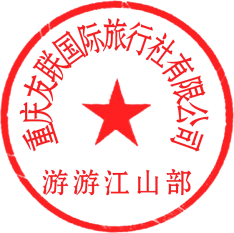 